Администрация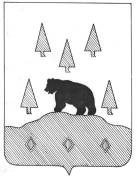 Бокситогорского муниципального района Ленинградской областиП О С Т А Н О В Л Е Н И Ег. БокситогорскОб утверждении отчета об исполнении бюджета Бокситогорского городского поселения за 9 месяцев  2022 годаВ соответствии со статьями 81, 264.2 Бюджетного кодекса Российской Федерации, Положением о бюджетном процессе в Бокситогорском городском поселении, утвержденным решением совета депутатов Бокситогорского городского поселения от 19.03.2014 № 313, постановляю:1.  Утвердить отчет об исполнении бюджета Бокситогорского городского поселения за 9 месяцев 2022 года согласно приложению 1.2.  Направить в совет депутатов Бокситогорского городского поселения  Бокситогорского муниципального района Ленинградской области и Контрольно-счетную комиссию Бокситогорского муниципального района Ленинградской области:отчет об исполнении бюджета Бокситогорского городского поселения за 9 месяцев 2022 года;отчет об использовании ассигнований резервного фонда администрации Бокситогорского муниципального района по бюджету Бокситогорского городского поселения за 9 месяцев 2022 года (приложение 2).3.  Постановление опубликовать (обнародовать) в газете "Новый путь" без приложений и на официальном сайте Бокситогорского муниципального района в полном объеме.Глава администрации		                                                                                С.Ф. Мухин               ________________________________________________________________________________Разослано: КФ, КСК, СД БГП, в дело                                                                                                                          220О Т Ч Ё Т об использовании ассигнований резервного фондаадминистрации Бокситогорского муниципального района по бюджету Бокситогорского городского поселения за 9 месяцев 2022 годатыс. руб.12 октября 2022 года№964Приложение 1к постановлению администрацииБокситогорского муниципального районаот 12.10.2022 № 964                                                                     ОТЧЕТ ОБ ИСПОЛНЕНИИ БЮДЖЕТА                                                                     ОТЧЕТ ОБ ИСПОЛНЕНИИ БЮДЖЕТА                                                                     ОТЧЕТ ОБ ИСПОЛНЕНИИ БЮДЖЕТА                                                                     ОТЧЕТ ОБ ИСПОЛНЕНИИ БЮДЖЕТА                                                                     ОТЧЕТ ОБ ИСПОЛНЕНИИ БЮДЖЕТА                                                                     ОТЧЕТ ОБ ИСПОЛНЕНИИ БЮДЖЕТА                                                                     ОТЧЕТ ОБ ИСПОЛНЕНИИ БЮДЖЕТА                                                                     ОТЧЕТ ОБ ИСПОЛНЕНИИ БЮДЖЕТА                                                                     ОТЧЕТ ОБ ИСПОЛНЕНИИ БЮДЖЕТАКОДЫКОДЫ  Форма по ОКУД  Форма по ОКУД  Форма по ОКУД05031170503117                                                                        на 1 октября 2022 года                                                                        на 1 октября 2022 года                                                                        на 1 октября 2022 года                                                                        на 1 октября 2022 года                                                                        на 1 октября 2022 года                                                                        на 1 октября 2022 года                                                                        на 1 октября 2022 года                                                                        на 1 октября 2022 года                                                                        на 1 октября 2022 года                   Дата                   Дата                   Дата01.10.202201.10.2022             по ОКПО             по ОКПО             по ОКПО7063892270638922Наименование финансового органаНаименование финансового органаНаименование финансового органаКомитет финансов администрации Бокситогорского муниципального района Ленинградской областиКомитет финансов администрации Бокситогорского муниципального района Ленинградской областиКомитет финансов администрации Бокситогорского муниципального района Ленинградской областиКомитет финансов администрации Бокситогорского муниципального района Ленинградской областиКомитет финансов администрации Бокситогорского муниципального района Ленинградской областиКомитет финансов администрации Бокситогорского муниципального района Ленинградской области    Глава по БК    Глава по БК    Глава по БК001001Наименование публично-правового образованияНаименование публично-правового образованияНаименование публично-правового образованияБокситогорское городское поселениеБокситогорское городское поселениеБокситогорское городское поселениеБокситогорское городское поселениеБокситогорское городское поселениеБокситогорское городское поселениепо ОКТМОпо ОКТМОпо ОКТМО4160310141603101Периодичность: месячнаяПериодичность: месячнаяПериодичность: месячнаяЕдиница измерения: руб.Единица измерения: руб.Единица измерения: руб.             по ОКЕИ             по ОКЕИ             по ОКЕИ383383                                                                      1. Доходы бюджета                                                                      1. Доходы бюджета                                                                      1. Доходы бюджета                                                                      1. Доходы бюджета                                                                      1. Доходы бюджета                                                                      1. Доходы бюджета                                                                      1. Доходы бюджета                                                                      1. Доходы бюджета                                                                      1. Доходы бюджета Наименование показателя Наименование показателя Наименование показателяКод строкиКод строкиКод дохода по бюджетной классификацииКод дохода по бюджетной классификацииУтвержденные бюджетные назначенияУтвержденные бюджетные назначенияИсполненоИсполненоИсполненоНеисполненные назначенияНеисполненные назначения Наименование показателя Наименование показателя Наименование показателяКод строкиКод строкиКод дохода по бюджетной классификацииКод дохода по бюджетной классификацииУтвержденные бюджетные назначенияУтвержденные бюджетные назначенияИсполненоИсполненоИсполненоНеисполненные назначенияНеисполненные назначения Наименование показателя Наименование показателя Наименование показателяКод строкиКод строкиКод дохода по бюджетной классификацииКод дохода по бюджетной классификацииУтвержденные бюджетные назначенияУтвержденные бюджетные назначенияИсполненоИсполненоИсполненоНеисполненные назначенияНеисполненные назначения Наименование показателя Наименование показателя Наименование показателяКод строкиКод строкиКод дохода по бюджетной классификацииКод дохода по бюджетной классификацииУтвержденные бюджетные назначенияУтвержденные бюджетные назначенияИсполненоИсполненоИсполненоНеисполненные назначенияНеисполненные назначения Наименование показателя Наименование показателя Наименование показателяКод строкиКод строкиКод дохода по бюджетной классификацииКод дохода по бюджетной классификацииУтвержденные бюджетные назначенияУтвержденные бюджетные назначенияИсполненоИсполненоИсполненоНеисполненные назначенияНеисполненные назначения Наименование показателя Наименование показателя Наименование показателяКод строкиКод строкиКод дохода по бюджетной классификацииКод дохода по бюджетной классификацииУтвержденные бюджетные назначенияУтвержденные бюджетные назначенияИсполненоИсполненоИсполненоНеисполненные назначенияНеисполненные назначения Наименование показателя Наименование показателя Наименование показателяКод строкиКод строкиКод дохода по бюджетной классификацииКод дохода по бюджетной классификацииУтвержденные бюджетные назначенияУтвержденные бюджетные назначенияИсполненоИсполненоИсполненоНеисполненные назначенияНеисполненные назначения11122334455566Доходы бюджета - всегоДоходы бюджета - всегоДоходы бюджета - всего010010XX287 015 649,35287 015 649,35143 502 615,84143 502 615,84143 502 615,84143 513 033,51143 513 033,51в том числе:в том числе:в том числе:НАЛОГОВЫЕ И НЕНАЛОГОВЫЕ ДОХОДЫНАЛОГОВЫЕ И НЕНАЛОГОВЫЕ ДОХОДЫНАЛОГОВЫЕ И НЕНАЛОГОВЫЕ ДОХОДЫ010010000 10000000000000000000 1000000000000000068 974 000,0068 974 000,0059 104 091,6359 104 091,6359 104 091,639 869 908,379 869 908,37НАЛОГИ НА ПРИБЫЛЬ, ДОХОДЫНАЛОГИ НА ПРИБЫЛЬ, ДОХОДЫНАЛОГИ НА ПРИБЫЛЬ, ДОХОДЫ010010182 10100000000000000182 1010000000000000039 637 509,0039 637 509,0030 363 503,3330 363 503,3330 363 503,339 274 005,679 274 005,67Налог на доходы физических лицНалог на доходы физических лицНалог на доходы физических лиц010010182 10102000010000110182 1010200001000011039 637 509,0039 637 509,0030 363 503,3330 363 503,3330 363 503,339 274 005,679 274 005,67Налог на доходы физических лиц с доходов, источником которых является налоговый агент, за исключением доходов, в отношении которых исчисление и уплата налога осуществляются в соответствии со статьями 227, 227.1 и 228 Налогового кодекса Российской ФедерацииНалог на доходы физических лиц с доходов, источником которых является налоговый агент, за исключением доходов, в отношении которых исчисление и уплата налога осуществляются в соответствии со статьями 227, 227.1 и 228 Налогового кодекса Российской ФедерацииНалог на доходы физических лиц с доходов, источником которых является налоговый агент, за исключением доходов, в отношении которых исчисление и уплата налога осуществляются в соответствии со статьями 227, 227.1 и 228 Налогового кодекса Российской Федерации010010182 10102010010000110182 1010201001000011038 963 634,0038 963 634,0029 771 708,1229 771 708,1229 771 708,129 191 925,889 191 925,88Налог на доходы физических лиц с доходов, источником которых является налоговый агент, за исключением доходов, в отношении которых исчисление и уплата налога осуществляются в соответствии со статьями 227, 227.1 и 228 Налогового кодекса Российской Федерации (сумма платежа (перерасчеты, недоимка и задолженность по соответствующему платежу, в том числе по отмененному)Налог на доходы физических лиц с доходов, источником которых является налоговый агент, за исключением доходов, в отношении которых исчисление и уплата налога осуществляются в соответствии со статьями 227, 227.1 и 228 Налогового кодекса Российской Федерации (сумма платежа (перерасчеты, недоимка и задолженность по соответствующему платежу, в том числе по отмененному)Налог на доходы физических лиц с доходов, источником которых является налоговый агент, за исключением доходов, в отношении которых исчисление и уплата налога осуществляются в соответствии со статьями 227, 227.1 и 228 Налогового кодекса Российской Федерации (сумма платежа (перерасчеты, недоимка и задолженность по соответствующему платежу, в том числе по отмененному)010010182 10102010011000110182 1010201001100011038 963 634,0038 963 634,0029 740 516,0829 740 516,0829 740 516,089 223 117,929 223 117,92Налог на доходы физических лиц с доходов, источником которых является налоговый агент, за исключением доходов, в отношении которых исчисление и уплата налога осуществляются в соответствии со статьями 227, 227.1 и 228 Налогового кодекса Российской Федерации (пени по соответствующему платежу)Налог на доходы физических лиц с доходов, источником которых является налоговый агент, за исключением доходов, в отношении которых исчисление и уплата налога осуществляются в соответствии со статьями 227, 227.1 и 228 Налогового кодекса Российской Федерации (пени по соответствующему платежу)Налог на доходы физических лиц с доходов, источником которых является налоговый агент, за исключением доходов, в отношении которых исчисление и уплата налога осуществляются в соответствии со статьями 227, 227.1 и 228 Налогового кодекса Российской Федерации (пени по соответствующему платежу)010010182 10102010012100110182 10102010012100110--28 297,3028 297,3028 297,30--Налог на доходы физических лиц с доходов, источником которых является налоговый агент, за исключением доходов, в отношении которых исчисление и уплата налога осуществляются в соответствии со статьями 227, 227.1 и 228 Налогового кодекса Российской Федерации (суммы денежных взысканий (штрафов) по соответствующему платежу согласно законодательству Российской Федерации)Налог на доходы физических лиц с доходов, источником которых является налоговый агент, за исключением доходов, в отношении которых исчисление и уплата налога осуществляются в соответствии со статьями 227, 227.1 и 228 Налогового кодекса Российской Федерации (суммы денежных взысканий (штрафов) по соответствующему платежу согласно законодательству Российской Федерации)Налог на доходы физических лиц с доходов, источником которых является налоговый агент, за исключением доходов, в отношении которых исчисление и уплата налога осуществляются в соответствии со статьями 227, 227.1 и 228 Налогового кодекса Российской Федерации (суммы денежных взысканий (штрафов) по соответствующему платежу согласно законодательству Российской Федерации)010010182 10102010013000110182 10102010013000110--2 894,742 894,742 894,74--Налог на доходы физических лиц с доходов, полученных от осуществления деятельности физическими лицами, зарегистрированными в качестве индивидуальных предпринимателей, нотариусов, занимающихся частной практикой, адвокатов, учредивших адвокатские кабинеты, и других лиц, занимающихся частной практикой в соответствии со статьей 227 Налогового кодекса Российской ФедерацииНалог на доходы физических лиц с доходов, полученных от осуществления деятельности физическими лицами, зарегистрированными в качестве индивидуальных предпринимателей, нотариусов, занимающихся частной практикой, адвокатов, учредивших адвокатские кабинеты, и других лиц, занимающихся частной практикой в соответствии со статьей 227 Налогового кодекса Российской ФедерацииНалог на доходы физических лиц с доходов, полученных от осуществления деятельности физическими лицами, зарегистрированными в качестве индивидуальных предпринимателей, нотариусов, занимающихся частной практикой, адвокатов, учредивших адвокатские кабинеты, и других лиц, занимающихся частной практикой в соответствии со статьей 227 Налогового кодекса Российской Федерации010010182 10102020010000110182 10102020010000110198 200,00198 200,00-7 447,08-7 447,08-7 447,08205 647,08205 647,08Налог на доходы физических лиц с доходов, полученных от осуществления деятельности физическими лицами, зарегистрированными в качестве индивидуальных предпринимателей, нотариусов, занимающихся частной практикой, адвокатов, учредивших адвокатские кабинеты, и других лиц, занимающихся частной практикой в соответствии со статьей 227 Налогового кодекса Российской Федерации (сумма платежа (перерасчеты, недоимка и задолженность по соответствующему платежу, в том числе по отмененному)Налог на доходы физических лиц с доходов, полученных от осуществления деятельности физическими лицами, зарегистрированными в качестве индивидуальных предпринимателей, нотариусов, занимающихся частной практикой, адвокатов, учредивших адвокатские кабинеты, и других лиц, занимающихся частной практикой в соответствии со статьей 227 Налогового кодекса Российской Федерации (сумма платежа (перерасчеты, недоимка и задолженность по соответствующему платежу, в том числе по отмененному)Налог на доходы физических лиц с доходов, полученных от осуществления деятельности физическими лицами, зарегистрированными в качестве индивидуальных предпринимателей, нотариусов, занимающихся частной практикой, адвокатов, учредивших адвокатские кабинеты, и других лиц, занимающихся частной практикой в соответствии со статьей 227 Налогового кодекса Российской Федерации (сумма платежа (перерасчеты, недоимка и задолженность по соответствующему платежу, в том числе по отмененному)010010182 10102020011000110182 10102020011000110198 200,00198 200,00-8 499,27-8 499,27-8 499,27206 699,27206 699,27Налог на доходы физических лиц с доходов, полученных от осуществления деятельности физическими лицами, зарегистрированными в качестве индивидуальных предпринимателей, нотариусов, занимающихся частной практикой, адвокатов, учредивших адвокатские кабинеты, и других лиц, занимающихся частной практикой в соответствии со статьей 227 Налогового кодекса Российской Федерации (пени по соответствующему платежу)Налог на доходы физических лиц с доходов, полученных от осуществления деятельности физическими лицами, зарегистрированными в качестве индивидуальных предпринимателей, нотариусов, занимающихся частной практикой, адвокатов, учредивших адвокатские кабинеты, и других лиц, занимающихся частной практикой в соответствии со статьей 227 Налогового кодекса Российской Федерации (пени по соответствующему платежу)Налог на доходы физических лиц с доходов, полученных от осуществления деятельности физическими лицами, зарегистрированными в качестве индивидуальных предпринимателей, нотариусов, занимающихся частной практикой, адвокатов, учредивших адвокатские кабинеты, и других лиц, занимающихся частной практикой в соответствии со статьей 227 Налогового кодекса Российской Федерации (пени по соответствующему платежу)010010182 10102020012100110182 10102020012100110--939,81939,81939,81--Налог на доходы физических лиц с доходов, полученных от осуществления деятельности физическими лицами, зарегистрированными в качестве индивидуальных предпринимателей, нотариусов, занимающихся частной практикой, адвокатов, учредивших адвокатские кабинеты, и других лиц, занимающихся частной практикой в соответствии со статьей 227 Налогового кодекса Российской Федерации (суммы денежных взысканий (штрафов) по соответствующему платежу согласно законодательству Российской Федерации)Налог на доходы физических лиц с доходов, полученных от осуществления деятельности физическими лицами, зарегистрированными в качестве индивидуальных предпринимателей, нотариусов, занимающихся частной практикой, адвокатов, учредивших адвокатские кабинеты, и других лиц, занимающихся частной практикой в соответствии со статьей 227 Налогового кодекса Российской Федерации (суммы денежных взысканий (штрафов) по соответствующему платежу согласно законодательству Российской Федерации)Налог на доходы физических лиц с доходов, полученных от осуществления деятельности физическими лицами, зарегистрированными в качестве индивидуальных предпринимателей, нотариусов, занимающихся частной практикой, адвокатов, учредивших адвокатские кабинеты, и других лиц, занимающихся частной практикой в соответствии со статьей 227 Налогового кодекса Российской Федерации (суммы денежных взысканий (штрафов) по соответствующему платежу согласно законодательству Российской Федерации)010010182 10102020013000110182 10102020013000110--112,38112,38112,38--Налог на доходы физических лиц с доходов, полученных физическими лицами в соответствии со статьей 228 Налогового кодекса Российской ФедерацииНалог на доходы физических лиц с доходов, полученных физическими лицами в соответствии со статьей 228 Налогового кодекса Российской ФедерацииНалог на доходы физических лиц с доходов, полученных физическими лицами в соответствии со статьей 228 Налогового кодекса Российской Федерации010010182 10102030010000110182 1010203001000011079 275,0079 275,00421 495,51421 495,51421 495,51--Налог на доходы физических лиц с доходов, полученных физическими лицами в соответствии со статьей 228 Налогового кодекса Российской Федерации (сумма платежа (перерасчеты, недоимка и задолженность по соответствующему платежу, в том числе по отмененному)Налог на доходы физических лиц с доходов, полученных физическими лицами в соответствии со статьей 228 Налогового кодекса Российской Федерации (сумма платежа (перерасчеты, недоимка и задолженность по соответствующему платежу, в том числе по отмененному)Налог на доходы физических лиц с доходов, полученных физическими лицами в соответствии со статьей 228 Налогового кодекса Российской Федерации (сумма платежа (перерасчеты, недоимка и задолженность по соответствующему платежу, в том числе по отмененному)010010182 10102030011000110182 1010203001100011079 275,0079 275,00408 994,01408 994,01408 994,01--Налог на доходы физических лиц с доходов, полученных физическими лицами в соответствии со статьей 228 Налогового кодекса Российской Федерации (пени по соответствующему платежу)Налог на доходы физических лиц с доходов, полученных физическими лицами в соответствии со статьей 228 Налогового кодекса Российской Федерации (пени по соответствующему платежу)Налог на доходы физических лиц с доходов, полученных физическими лицами в соответствии со статьей 228 Налогового кодекса Российской Федерации (пени по соответствующему платежу)010010182 10102030012100110182 10102030012100110--4 023,604 023,604 023,60--Налог на доходы физических лиц с доходов, полученных физическими лицами в соответствии со статьей 228 Налогового кодекса Российской Федерации (суммы денежных взысканий (штрафов) по соответствующему платежу согласно законодательству Российской Федерации)Налог на доходы физических лиц с доходов, полученных физическими лицами в соответствии со статьей 228 Налогового кодекса Российской Федерации (суммы денежных взысканий (штрафов) по соответствующему платежу согласно законодательству Российской Федерации)Налог на доходы физических лиц с доходов, полученных физическими лицами в соответствии со статьей 228 Налогового кодекса Российской Федерации (суммы денежных взысканий (штрафов) по соответствующему платежу согласно законодательству Российской Федерации)010010182 10102030013000110182 10102030013000110--8 477,908 477,908 477,90--Налог на доходы физических лиц в части суммы налога, превышающей 650 000 рублей, относящейся к части налоговой базы, превышающей 5 000 000 рублей (за исключением налога на доходы физических лиц с сумм прибыли контролируемой иностранной компании, в том числе фиксированной прибыли контролируемой иностранной компании)Налог на доходы физических лиц в части суммы налога, превышающей 650 000 рублей, относящейся к части налоговой базы, превышающей 5 000 000 рублей (за исключением налога на доходы физических лиц с сумм прибыли контролируемой иностранной компании, в том числе фиксированной прибыли контролируемой иностранной компании)Налог на доходы физических лиц в части суммы налога, превышающей 650 000 рублей, относящейся к части налоговой базы, превышающей 5 000 000 рублей (за исключением налога на доходы физических лиц с сумм прибыли контролируемой иностранной компании, в том числе фиксированной прибыли контролируемой иностранной компании)010010182 10102080010000110182 10102080010000110396 400,00396 400,00177 746,78177 746,78177 746,78218 653,22218 653,22Налог на доходы физических лиц в части суммы налога, превышающей 650 000 рублей, относящейся к части налоговой базы, превышающей 5 000 000 рублей (за исключением налога на доходы физических лиц с сумм прибыли контролируемой иностранной компании, в том числе фиксированной прибыли контролируемой иностранной компании) (сумма платежа (перерасчеты, недоимка и задолженность по соответствующему платежу, в том числе по отмененному)Налог на доходы физических лиц в части суммы налога, превышающей 650 000 рублей, относящейся к части налоговой базы, превышающей 5 000 000 рублей (за исключением налога на доходы физических лиц с сумм прибыли контролируемой иностранной компании, в том числе фиксированной прибыли контролируемой иностранной компании) (сумма платежа (перерасчеты, недоимка и задолженность по соответствующему платежу, в том числе по отмененному)Налог на доходы физических лиц в части суммы налога, превышающей 650 000 рублей, относящейся к части налоговой базы, превышающей 5 000 000 рублей (за исключением налога на доходы физических лиц с сумм прибыли контролируемой иностранной компании, в том числе фиксированной прибыли контролируемой иностранной компании) (сумма платежа (перерасчеты, недоимка и задолженность по соответствующему платежу, в том числе по отмененному)010010182 10102080011000110182 10102080011000110396 400,00396 400,00177 735,44177 735,44177 735,44218 664,56218 664,56Налог на доходы физических лиц в части суммы налога, превышающей 650 000 рублей, относящейся к части налоговой базы, превышающей 5 000 000 рублей (за исключением налога на доходы физических лиц с сумм прибыли контролируемой иностранной компании, в том числе фиксированной прибыли контролируемой иностранной компании) (пени по соответствующему платежу)Налог на доходы физических лиц в части суммы налога, превышающей 650 000 рублей, относящейся к части налоговой базы, превышающей 5 000 000 рублей (за исключением налога на доходы физических лиц с сумм прибыли контролируемой иностранной компании, в том числе фиксированной прибыли контролируемой иностранной компании) (пени по соответствующему платежу)Налог на доходы физических лиц в части суммы налога, превышающей 650 000 рублей, относящейся к части налоговой базы, превышающей 5 000 000 рублей (за исключением налога на доходы физических лиц с сумм прибыли контролируемой иностранной компании, в том числе фиксированной прибыли контролируемой иностранной компании) (пени по соответствующему платежу)010010182 10102080012100110182 10102080012100110--11,3411,3411,34--НАЛОГИ НА ТОВАРЫ (РАБОТЫ, УСЛУГИ), РЕАЛИЗУЕМЫЕ НА ТЕРРИТОРИИ РОССИЙСКОЙ ФЕДЕРАЦИИНАЛОГИ НА ТОВАРЫ (РАБОТЫ, УСЛУГИ), РЕАЛИЗУЕМЫЕ НА ТЕРРИТОРИИ РОССИЙСКОЙ ФЕДЕРАЦИИНАЛОГИ НА ТОВАРЫ (РАБОТЫ, УСЛУГИ), РЕАЛИЗУЕМЫЕ НА ТЕРРИТОРИИ РОССИЙСКОЙ ФЕДЕРАЦИИ010010100 10300000000000000100 103000000000000002 813 391,002 813 391,003 022 271,813 022 271,813 022 271,81--Акцизы по подакцизным товарам (продукции), производимым на территории Российской ФедерацииАкцизы по подакцизным товарам (продукции), производимым на территории Российской ФедерацииАкцизы по подакцизным товарам (продукции), производимым на территории Российской Федерации010010100 10302000010000110100 103020000100001102 813 391,002 813 391,003 022 271,813 022 271,813 022 271,81--Доходы от уплаты акцизов на дизельное топливо, подлежащие распределению между бюджетами субъектов Российской Федерации и местными бюджетами с учетом установленных дифференцированных нормативов отчислений в местные бюджетыДоходы от уплаты акцизов на дизельное топливо, подлежащие распределению между бюджетами субъектов Российской Федерации и местными бюджетами с учетом установленных дифференцированных нормативов отчислений в местные бюджетыДоходы от уплаты акцизов на дизельное топливо, подлежащие распределению между бюджетами субъектов Российской Федерации и местными бюджетами с учетом установленных дифференцированных нормативов отчислений в местные бюджеты010010100 10302230010000110100 103022300100001101 198 500,001 198 500,001 477 742,571 477 742,571 477 742,57--Доходы от уплаты акцизов на дизельное топливо, подлежащие распределению между бюджетами субъектов Российской Федерации и местными бюджетами с учетом установленных дифференцированных нормативов отчислений в местные бюджеты (по нормативам, установленным федеральным законом о федеральном бюджете в целях формирования дорожных фондов субъектов Российской Федерации)Доходы от уплаты акцизов на дизельное топливо, подлежащие распределению между бюджетами субъектов Российской Федерации и местными бюджетами с учетом установленных дифференцированных нормативов отчислений в местные бюджеты (по нормативам, установленным федеральным законом о федеральном бюджете в целях формирования дорожных фондов субъектов Российской Федерации)Доходы от уплаты акцизов на дизельное топливо, подлежащие распределению между бюджетами субъектов Российской Федерации и местными бюджетами с учетом установленных дифференцированных нормативов отчислений в местные бюджеты (по нормативам, установленным федеральным законом о федеральном бюджете в целях формирования дорожных фондов субъектов Российской Федерации)010010100 10302231010000110100 103022310100001101 198 500,001 198 500,001 477 742,571 477 742,571 477 742,57--Доходы от уплаты акцизов на моторные масла для дизельных и (или) карбюраторных (инжекторных) двигателей, подлежащие распределению между бюджетами субъектов Российской Федерации и местными бюджетами с учетом установленных дифференцированных нормативов отчислений в местные бюджетыДоходы от уплаты акцизов на моторные масла для дизельных и (или) карбюраторных (инжекторных) двигателей, подлежащие распределению между бюджетами субъектов Российской Федерации и местными бюджетами с учетом установленных дифференцированных нормативов отчислений в местные бюджетыДоходы от уплаты акцизов на моторные масла для дизельных и (или) карбюраторных (инжекторных) двигателей, подлежащие распределению между бюджетами субъектов Российской Федерации и местными бюджетами с учетом установленных дифференцированных нормативов отчислений в местные бюджеты010010100 10302240010000110100 103022400100001108 440,008 440,008 359,788 359,788 359,7880,2280,22Доходы от уплаты акцизов на моторные масла для дизельных и (или) карбюраторных (инжекторных) двигателей, подлежащие распределению между бюджетами субъектов Российской Федерации и местными бюджетами с учетом установленных дифференцированных нормативов отчислений в местные бюджеты (по нормативам, установленным федеральным законом о федеральном бюджете в целях формирования дорожных фондов субъектов Российской Федерации)Доходы от уплаты акцизов на моторные масла для дизельных и (или) карбюраторных (инжекторных) двигателей, подлежащие распределению между бюджетами субъектов Российской Федерации и местными бюджетами с учетом установленных дифференцированных нормативов отчислений в местные бюджеты (по нормативам, установленным федеральным законом о федеральном бюджете в целях формирования дорожных фондов субъектов Российской Федерации)Доходы от уплаты акцизов на моторные масла для дизельных и (или) карбюраторных (инжекторных) двигателей, подлежащие распределению между бюджетами субъектов Российской Федерации и местными бюджетами с учетом установленных дифференцированных нормативов отчислений в местные бюджеты (по нормативам, установленным федеральным законом о федеральном бюджете в целях формирования дорожных фондов субъектов Российской Федерации)010010100 10302241010000110100 103022410100001108 440,008 440,008 359,788 359,788 359,7880,2280,22Доходы от уплаты акцизов на автомобильный бензин, подлежащие распределению между бюджетами субъектов Российской Федерации и местными бюджетами с учетом установленных дифференцированных нормативов отчислений в местные бюджетыДоходы от уплаты акцизов на автомобильный бензин, подлежащие распределению между бюджетами субъектов Российской Федерации и местными бюджетами с учетом установленных дифференцированных нормативов отчислений в местные бюджетыДоходы от уплаты акцизов на автомобильный бензин, подлежащие распределению между бюджетами субъектов Российской Федерации и местными бюджетами с учетом установленных дифференцированных нормативов отчислений в местные бюджеты010010100 10302250010000110100 103022500100001101 606 451,001 606 451,001 701 130,631 701 130,631 701 130,63--Доходы от уплаты акцизов на автомобильный бензин, подлежащие распределению между бюджетами субъектов Российской Федерации и местными бюджетами с учетом установленных дифференцированных нормативов отчислений в местные бюджеты (по нормативам, установленным федеральным законом о федеральном бюджете в целях формирования дорожных фондов субъектов Российской Федерации)Доходы от уплаты акцизов на автомобильный бензин, подлежащие распределению между бюджетами субъектов Российской Федерации и местными бюджетами с учетом установленных дифференцированных нормативов отчислений в местные бюджеты (по нормативам, установленным федеральным законом о федеральном бюджете в целях формирования дорожных фондов субъектов Российской Федерации)Доходы от уплаты акцизов на автомобильный бензин, подлежащие распределению между бюджетами субъектов Российской Федерации и местными бюджетами с учетом установленных дифференцированных нормативов отчислений в местные бюджеты (по нормативам, установленным федеральным законом о федеральном бюджете в целях формирования дорожных фондов субъектов Российской Федерации)010010100 10302251010000110100 103022510100001101 606 451,001 606 451,001 701 130,631 701 130,631 701 130,63--Доходы от уплаты акцизов на прямогонный бензин, подлежащие распределению между бюджетами субъектов Российской Федерации и местными бюджетами с учетом установленных дифференцированных нормативов отчислений в местные бюджетыДоходы от уплаты акцизов на прямогонный бензин, подлежащие распределению между бюджетами субъектов Российской Федерации и местными бюджетами с учетом установленных дифференцированных нормативов отчислений в местные бюджетыДоходы от уплаты акцизов на прямогонный бензин, подлежащие распределению между бюджетами субъектов Российской Федерации и местными бюджетами с учетом установленных дифференцированных нормативов отчислений в местные бюджеты010010100 10302260010000110100 10302260010000110---164 961,17-164 961,17-164 961,17--Доходы от уплаты акцизов на прямогонный бензин, подлежащие распределению между бюджетами субъектов Российской Федерации и местными бюджетами с учетом установленных дифференцированных нормативов отчислений в местные бюджеты (по нормативам, установленным федеральным законом о федеральном бюджете в целях формирования дорожных фондов субъектов Российской Федерации)Доходы от уплаты акцизов на прямогонный бензин, подлежащие распределению между бюджетами субъектов Российской Федерации и местными бюджетами с учетом установленных дифференцированных нормативов отчислений в местные бюджеты (по нормативам, установленным федеральным законом о федеральном бюджете в целях формирования дорожных фондов субъектов Российской Федерации)Доходы от уплаты акцизов на прямогонный бензин, подлежащие распределению между бюджетами субъектов Российской Федерации и местными бюджетами с учетом установленных дифференцированных нормативов отчислений в местные бюджеты (по нормативам, установленным федеральным законом о федеральном бюджете в целях формирования дорожных фондов субъектов Российской Федерации)010010100 10302261010000110100 10302261010000110---164 961,17-164 961,17-164 961,17--НАЛОГИ НА СОВОКУПНЫЙ ДОХОДНАЛОГИ НА СОВОКУПНЫЙ ДОХОДНАЛОГИ НА СОВОКУПНЫЙ ДОХОД010010182 10500000000000000182 10500000000000000190 000,00190 000,00170 911,37170 911,37170 911,3719 088,6319 088,63Единый сельскохозяйственный налогЕдиный сельскохозяйственный налогЕдиный сельскохозяйственный налог010010182 10503000010000110182 10503000010000110190 000,00190 000,00170 911,37170 911,37170 911,3719 088,6319 088,63Единый сельскохозяйственный налогЕдиный сельскохозяйственный налогЕдиный сельскохозяйственный налог010010182 10503010010000110182 10503010010000110190 000,00190 000,00170 911,37170 911,37170 911,3719 088,6319 088,63Единый сельскохозяйственный налог (сумма платежа (перерасчеты, недоимка и задолженность по соответствующему платежу, в том числе по отмененному)Единый сельскохозяйственный налог (сумма платежа (перерасчеты, недоимка и задолженность по соответствующему платежу, в том числе по отмененному)Единый сельскохозяйственный налог (сумма платежа (перерасчеты, недоимка и задолженность по соответствующему платежу, в том числе по отмененному)010010182 10503010011000110182 10503010011000110190 000,00190 000,00170 883,00170 883,00170 883,0019 117,0019 117,00Единый сельскохозяйственный налог (пени по соответствующему платежу)Единый сельскохозяйственный налог (пени по соответствующему платежу)Единый сельскохозяйственный налог (пени по соответствующему платежу)010010182 10503010012100110182 10503010012100110--28,3728,3728,37--НАЛОГИ НА ИМУЩЕСТВОНАЛОГИ НА ИМУЩЕСТВОНАЛОГИ НА ИМУЩЕСТВО010010182 10600000000000000182 1060000000000000013 592 700,0013 592 700,0014 398 315,4914 398 315,4914 398 315,49--Налог на имущество физических лицНалог на имущество физических лицНалог на имущество физических лиц010010182 10601000000000110182 106010000000001101 637 700,001 637 700,00626 724,28626 724,28626 724,281 010 975,721 010 975,72Налог на имущество физических лиц, взимаемый по ставкам, применяемым к объектам налогообложения, расположенным в границах городских поселенийНалог на имущество физических лиц, взимаемый по ставкам, применяемым к объектам налогообложения, расположенным в границах городских поселенийНалог на имущество физических лиц, взимаемый по ставкам, применяемым к объектам налогообложения, расположенным в границах городских поселений010010182 10601030130000110182 106010301300001101 637 700,001 637 700,00626 724,28626 724,28626 724,281 010 975,721 010 975,72Налог на имущество физических лиц, взимаемый по ставкам, применяемым к объектам налогообложения, расположенным в границах городских поселений (сумма платежа (перерасчеты, недоимка и задолженность по соответствующему платежу, в том числе по отмененному)Налог на имущество физических лиц, взимаемый по ставкам, применяемым к объектам налогообложения, расположенным в границах городских поселений (сумма платежа (перерасчеты, недоимка и задолженность по соответствующему платежу, в том числе по отмененному)Налог на имущество физических лиц, взимаемый по ставкам, применяемым к объектам налогообложения, расположенным в границах городских поселений (сумма платежа (перерасчеты, недоимка и задолженность по соответствующему платежу, в том числе по отмененному)010010182 10601030131000110182 106010301310001101 637 700,001 637 700,00608 458,00608 458,00608 458,001 029 242,001 029 242,00Налог на имущество физических лиц, взимаемый по ставкам, применяемым к объектам налогообложения, расположенным в границах городских поселений (пени по соответствующему платежу)Налог на имущество физических лиц, взимаемый по ставкам, применяемым к объектам налогообложения, расположенным в границах городских поселений (пени по соответствующему платежу)Налог на имущество физических лиц, взимаемый по ставкам, применяемым к объектам налогообложения, расположенным в границах городских поселений (пени по соответствующему платежу)010010182 10601030132100110182 10601030132100110--18 266,2818 266,2818 266,28--Земельный налогЗемельный налогЗемельный налог010010182 10606000000000110182 1060600000000011011 955 000,0011 955 000,0013 771 591,2113 771 591,2113 771 591,21--Земельный налог с организацийЗемельный налог с организацийЗемельный налог с организаций010010182 10606030000000110182 1060603000000011010 723 635,0010 723 635,0013 492 807,9313 492 807,9313 492 807,93--Земельный налог с организаций, обладающих земельным участком, расположенным в границах городских поселенийЗемельный налог с организаций, обладающих земельным участком, расположенным в границах городских поселенийЗемельный налог с организаций, обладающих земельным участком, расположенным в границах городских поселений010010182 10606033130000110182 1060603313000011010 723 635,0010 723 635,0013 492 807,9313 492 807,9313 492 807,93--Земельный налог с организаций, обладающих земельным участком, расположенным в границах городских поселений (сумма платежа (перерасчеты, недоимка и задолженность по соответствующему платежу, в том числе по отмененному)Земельный налог с организаций, обладающих земельным участком, расположенным в границах городских поселений (сумма платежа (перерасчеты, недоимка и задолженность по соответствующему платежу, в том числе по отмененному)Земельный налог с организаций, обладающих земельным участком, расположенным в границах городских поселений (сумма платежа (перерасчеты, недоимка и задолженность по соответствующему платежу, в том числе по отмененному)010010182 10606033131000110182 1060603313100011010 723 635,0010 723 635,0013 235 799,2913 235 799,2913 235 799,29--Земельный налог с организаций, обладающих земельным участком, расположенным в границах городских поселений (пени по соответствующему платежу)Земельный налог с организаций, обладающих земельным участком, расположенным в границах городских поселений (пени по соответствующему платежу)Земельный налог с организаций, обладающих земельным участком, расположенным в границах городских поселений (пени по соответствующему платежу)010010182 10606033132100110182 10606033132100110--257 009,10257 009,10257 009,10--Земельный налог с организаций, обладающих земельным участком, расположенным в границах городских поселений (суммы денежных взысканий (штрафов) по соответствующему платежу согласно законодательству Российской Федерации)Земельный налог с организаций, обладающих земельным участком, расположенным в границах городских поселений (суммы денежных взысканий (штрафов) по соответствующему платежу согласно законодательству Российской Федерации)Земельный налог с организаций, обладающих земельным участком, расположенным в границах городских поселений (суммы денежных взысканий (штрафов) по соответствующему платежу согласно законодательству Российской Федерации)010010182 10606033133000110182 10606033133000110---0,46-0,46-0,46--Земельный налог с физических лицЗемельный налог с физических лицЗемельный налог с физических лиц010010182 10606040000000110182 106060400000001101 231 365,001 231 365,00278 783,28278 783,28278 783,28952 581,72952 581,72Земельный налог с физических лиц, обладающих земельным участком, расположенным в границах городских поселенийЗемельный налог с физических лиц, обладающих земельным участком, расположенным в границах городских поселенийЗемельный налог с физических лиц, обладающих земельным участком, расположенным в границах городских поселений010010182 10606043130000110182 106060431300001101 231 365,001 231 365,00278 783,28278 783,28278 783,28952 581,72952 581,72Земельный налог с физических лиц, обладающих земельным участком, расположенным в границах городских поселений (сумма платежа (перерасчеты, недоимка и задолженность по соответствующему платежу, в том числе по отмененному)Земельный налог с физических лиц, обладающих земельным участком, расположенным в границах городских поселений (сумма платежа (перерасчеты, недоимка и задолженность по соответствующему платежу, в том числе по отмененному)Земельный налог с физических лиц, обладающих земельным участком, расположенным в границах городских поселений (сумма платежа (перерасчеты, недоимка и задолженность по соответствующему платежу, в том числе по отмененному)010010182 10606043131000110182 106060431310001101 231 365,001 231 365,00276 838,11276 838,11276 838,11954 526,89954 526,89Земельный налог с физических лиц, обладающих земельным участком, расположенным в границах городских поселений (пени по соответствующему платежу)Земельный налог с физических лиц, обладающих земельным участком, расположенным в границах городских поселений (пени по соответствующему платежу)Земельный налог с физических лиц, обладающих земельным участком, расположенным в границах городских поселений (пени по соответствующему платежу)010010182 10606043132100110182 10606043132100110--1 945,171 945,171 945,17--ЗАДОЛЖЕННОСТЬ И ПЕРЕРАСЧЕТЫ ПО ОТМЕНЕННЫМ НАЛОГАМ, СБОРАМ И ИНЫМ ОБЯЗАТЕЛЬНЫМ ПЛАТЕЖАМЗАДОЛЖЕННОСТЬ И ПЕРЕРАСЧЕТЫ ПО ОТМЕНЕННЫМ НАЛОГАМ, СБОРАМ И ИНЫМ ОБЯЗАТЕЛЬНЫМ ПЛАТЕЖАМЗАДОЛЖЕННОСТЬ И ПЕРЕРАСЧЕТЫ ПО ОТМЕНЕННЫМ НАЛОГАМ, СБОРАМ И ИНЫМ ОБЯЗАТЕЛЬНЫМ ПЛАТЕЖАМ010010182 10900000000000000182 10900000000000000---27,01-27,01-27,01--Налоги на имуществоНалоги на имуществоНалоги на имущество010010182 10904000000000110182 10904000000000110---27,01-27,01-27,01--Земельный налог (по обязательствам, возникшим до 1 января 2006 года)Земельный налог (по обязательствам, возникшим до 1 января 2006 года)Земельный налог (по обязательствам, возникшим до 1 января 2006 года)010010182 10904050000000110182 10904050000000110---27,01-27,01-27,01--Земельный налог (по обязательствам, возникшим до 1 января 2006 года), мобилизуемый на территориях городских поселенийЗемельный налог (по обязательствам, возникшим до 1 января 2006 года), мобилизуемый на территориях городских поселенийЗемельный налог (по обязательствам, возникшим до 1 января 2006 года), мобилизуемый на территориях городских поселений010010182 10904053130000110182 10904053130000110---27,01-27,01-27,01--Земельный налог (по обязательствам, возникшим до 1 января 2006 года), мобилизуемый на территориях городских поселений (сумма платежа (перерасчеты, недоимка и задолженность по соответствующему платежу, в том числе по отмененному)Земельный налог (по обязательствам, возникшим до 1 января 2006 года), мобилизуемый на территориях городских поселений (сумма платежа (перерасчеты, недоимка и задолженность по соответствующему платежу, в том числе по отмененному)Земельный налог (по обязательствам, возникшим до 1 января 2006 года), мобилизуемый на территориях городских поселений (сумма платежа (перерасчеты, недоимка и задолженность по соответствующему платежу, в том числе по отмененному)010010182 10904053131000110182 10904053131000110---16,50-16,50-16,50--Земельный налог (по обязательствам, возникшим до 1 января 2006 года), мобилизуемый на территориях городских поселений (пени по соответствующему платежу)Земельный налог (по обязательствам, возникшим до 1 января 2006 года), мобилизуемый на территориях городских поселений (пени по соответствующему платежу)Земельный налог (по обязательствам, возникшим до 1 января 2006 года), мобилизуемый на территориях городских поселений (пени по соответствующему платежу)010010182 10904053132100110182 10904053132100110---10,51-10,51-10,51--ДОХОДЫ ОТ ИСПОЛЬЗОВАНИЯ ИМУЩЕСТВА, НАХОДЯЩЕГОСЯ В ГОСУДАРСТВЕННОЙ И МУНИЦИПАЛЬНОЙ СОБСТВЕННОСТИДОХОДЫ ОТ ИСПОЛЬЗОВАНИЯ ИМУЩЕСТВА, НАХОДЯЩЕГОСЯ В ГОСУДАРСТВЕННОЙ И МУНИЦИПАЛЬНОЙ СОБСТВЕННОСТИДОХОДЫ ОТ ИСПОЛЬЗОВАНИЯ ИМУЩЕСТВА, НАХОДЯЩЕГОСЯ В ГОСУДАРСТВЕННОЙ И МУНИЦИПАЛЬНОЙ СОБСТВЕННОСТИ010010001 11100000000000000001 1110000000000000012 428 000,0012 428 000,007 570 573,947 570 573,947 570 573,944 857 426,064 857 426,06Доходы, получаемые в виде арендной либо иной платы за передачу в возмездное пользование государственного и муниципального имущества (за исключением имущества бюджетных и автономных учреждений, а также имущества государственных и муниципальных унитарных предприятий, в том числе казенных)Доходы, получаемые в виде арендной либо иной платы за передачу в возмездное пользование государственного и муниципального имущества (за исключением имущества бюджетных и автономных учреждений, а также имущества государственных и муниципальных унитарных предприятий, в том числе казенных)Доходы, получаемые в виде арендной либо иной платы за передачу в возмездное пользование государственного и муниципального имущества (за исключением имущества бюджетных и автономных учреждений, а также имущества государственных и муниципальных унитарных предприятий, в том числе казенных)010010001 11105000000000120001 111050000000001208 818 200,008 818 200,005 124 143,655 124 143,655 124 143,653 694 056,353 694 056,35Доходы, получаемые в виде арендной платы за земельные участки, государственная собственность на которые не разграничена, а также средства от продажи права на заключение договоров аренды указанных земельных участковДоходы, получаемые в виде арендной платы за земельные участки, государственная собственность на которые не разграничена, а также средства от продажи права на заключение договоров аренды указанных земельных участковДоходы, получаемые в виде арендной платы за земельные участки, государственная собственность на которые не разграничена, а также средства от продажи права на заключение договоров аренды указанных земельных участков010010001 11105010000000120001 111050100000001206 926 600,006 926 600,003 662 528,683 662 528,683 662 528,683 264 071,323 264 071,32Доходы, получаемые в виде арендной платы за земельные участки, государственная собственность на которые не разграничена и которые расположены в границах городских поселений, а также средства от продажи права на заключение договоров аренды указанных земельных участковДоходы, получаемые в виде арендной платы за земельные участки, государственная собственность на которые не разграничена и которые расположены в границах городских поселений, а также средства от продажи права на заключение договоров аренды указанных земельных участковДоходы, получаемые в виде арендной платы за земельные участки, государственная собственность на которые не разграничена и которые расположены в границах городских поселений, а также средства от продажи права на заключение договоров аренды указанных земельных участков010010001 11105013130000120001 111050131300001206 926 600,006 926 600,003 662 528,683 662 528,683 662 528,683 264 071,323 264 071,32Доходы, получаемые в виде арендной платы за земельные участки, государственная собственность на которые не разграничена и которые расположены в границах городских поселений, а также средства от продажи права на заключение договоров аренды указанных земельных участков, уплачиваемые юридическими лицамиДоходы, получаемые в виде арендной платы за земельные участки, государственная собственность на которые не разграничена и которые расположены в границах городских поселений, а также средства от продажи права на заключение договоров аренды указанных земельных участков, уплачиваемые юридическими лицамиДоходы, получаемые в виде арендной платы за земельные участки, государственная собственность на которые не разграничена и которые расположены в границах городских поселений, а также средства от продажи права на заключение договоров аренды указанных земельных участков, уплачиваемые юридическими лицами010010001 11105013130001120001 111050131300011206 576 600,006 576 600,003 248 676,703 248 676,703 248 676,703 327 923,303 327 923,30Доходы, получаемые в виде арендной платы за земельные участки, государственная собственность на которые не разграничена и которые расположены в границах городских поселений, а также средства от продажи права на заключение договоров аренды указанных земельных участков, уплачиваемые физическими лицамиДоходы, получаемые в виде арендной платы за земельные участки, государственная собственность на которые не разграничена и которые расположены в границах городских поселений, а также средства от продажи права на заключение договоров аренды указанных земельных участков, уплачиваемые физическими лицамиДоходы, получаемые в виде арендной платы за земельные участки, государственная собственность на которые не разграничена и которые расположены в границах городских поселений, а также средства от продажи права на заключение договоров аренды указанных земельных участков, уплачиваемые физическими лицами010010001 11105013130003120001 11105013130003120350 000,00350 000,00408 227,00408 227,00408 227,00--Доходы, получаемые в виде арендной платы за земли после разграничения государственной собственности на землю, а также средства от продажи права на заключение договоров аренды указанных земельных участков (за исключением земельных участков бюджетных и автономных учреждений)Доходы, получаемые в виде арендной платы за земли после разграничения государственной собственности на землю, а также средства от продажи права на заключение договоров аренды указанных земельных участков (за исключением земельных участков бюджетных и автономных учреждений)Доходы, получаемые в виде арендной платы за земли после разграничения государственной собственности на землю, а также средства от продажи права на заключение договоров аренды указанных земельных участков (за исключением земельных участков бюджетных и автономных учреждений)010010001 11105020000000120001 11105020000000120--25,9025,9025,90--Доходы, получаемые в виде арендной платы, а также средства от продажи права на заключение договоров аренды за земли, находящиеся в собственности городских поселений (за исключением земельных участков муниципальных бюджетных и автономных учреждений)Доходы, получаемые в виде арендной платы, а также средства от продажи права на заключение договоров аренды за земли, находящиеся в собственности городских поселений (за исключением земельных участков муниципальных бюджетных и автономных учреждений)Доходы, получаемые в виде арендной платы, а также средства от продажи права на заключение договоров аренды за земли, находящиеся в собственности городских поселений (за исключением земельных участков муниципальных бюджетных и автономных учреждений)010010001 11105025130000120001 11105025130000120--25,9025,9025,90--Доходы от сдачи в аренду имущества, составляющего государственную (муниципальную) казну (за исключением земельных участков)Доходы от сдачи в аренду имущества, составляющего государственную (муниципальную) казну (за исключением земельных участков)Доходы от сдачи в аренду имущества, составляющего государственную (муниципальную) казну (за исключением земельных участков)010010001 11105070000000120001 111050700000001201 891 600,001 891 600,001 461 589,071 461 589,071 461 589,07430 010,93430 010,93Доходы от сдачи в аренду имущества, составляющего казну городских поселений (за исключением земельных участков)Доходы от сдачи в аренду имущества, составляющего казну городских поселений (за исключением земельных участков)Доходы от сдачи в аренду имущества, составляющего казну городских поселений (за исключением земельных участков)010010001 11105075130000120001 111050751300001201 891 600,001 891 600,001 461 589,071 461 589,071 461 589,07430 010,93430 010,93Прочие доходы от использования имущества и прав, находящихся в государственной и муниципальной собственности (за исключением имущества бюджетных и автономных учреждений, а также имущества государственных и муниципальных унитарных предприятий, в том числе казенных)Прочие доходы от использования имущества и прав, находящихся в государственной и муниципальной собственности (за исключением имущества бюджетных и автономных учреждений, а также имущества государственных и муниципальных унитарных предприятий, в том числе казенных)Прочие доходы от использования имущества и прав, находящихся в государственной и муниципальной собственности (за исключением имущества бюджетных и автономных учреждений, а также имущества государственных и муниципальных унитарных предприятий, в том числе казенных)010010001 11109000000000120001 111090000000001203 609 800,003 609 800,002 446 430,292 446 430,292 446 430,291 163 369,711 163 369,71Прочие поступления от использования имущества, находящегося в государственной и муниципальной собственности (за исключением имущества бюджетных и автономных учреждений, а также имущества государственных и муниципальных унитарных предприятий, в том числе казенных)Прочие поступления от использования имущества, находящегося в государственной и муниципальной собственности (за исключением имущества бюджетных и автономных учреждений, а также имущества государственных и муниципальных унитарных предприятий, в том числе казенных)Прочие поступления от использования имущества, находящегося в государственной и муниципальной собственности (за исключением имущества бюджетных и автономных учреждений, а также имущества государственных и муниципальных унитарных предприятий, в том числе казенных)010010001 11109040000000120001 111090400000001203 609 800,003 609 800,002 446 430,292 446 430,292 446 430,291 163 369,711 163 369,71Прочие поступления от использования имущества, находящегося в собственности городских поселений (за исключением имущества муниципальных бюджетных и автономных учреждений, а также имущества муниципальных унитарных предприятий, в том числе казенных)Прочие поступления от использования имущества, находящегося в собственности городских поселений (за исключением имущества муниципальных бюджетных и автономных учреждений, а также имущества муниципальных унитарных предприятий, в том числе казенных)Прочие поступления от использования имущества, находящегося в собственности городских поселений (за исключением имущества муниципальных бюджетных и автономных учреждений, а также имущества муниципальных унитарных предприятий, в том числе казенных)010010001 11109045130000120001 111090451300001203 609 800,003 609 800,002 446 430,292 446 430,292 446 430,291 163 369,711 163 369,71ДОХОДЫ ОТ ОКАЗАНИЯ ПЛАТНЫХ УСЛУГ И КОМПЕНСАЦИИ ЗАТРАТ ГОСУДАРСТВАДОХОДЫ ОТ ОКАЗАНИЯ ПЛАТНЫХ УСЛУГ И КОМПЕНСАЦИИ ЗАТРАТ ГОСУДАРСТВАДОХОДЫ ОТ ОКАЗАНИЯ ПЛАТНЫХ УСЛУГ И КОМПЕНСАЦИИ ЗАТРАТ ГОСУДАРСТВА010010001 11300000000000000001 11300000000000000--45 606,9845 606,9845 606,98--Доходы от компенсации затрат государстваДоходы от компенсации затрат государстваДоходы от компенсации затрат государства010010001 11302000000000130001 11302000000000130--45 606,9845 606,9845 606,98--Прочие доходы от компенсации затрат государстваПрочие доходы от компенсации затрат государстваПрочие доходы от компенсации затрат государства010010001 11302990000000130001 11302990000000130--45 606,9845 606,9845 606,98--Прочие доходы от компенсации затрат бюджетов городских поселенийПрочие доходы от компенсации затрат бюджетов городских поселенийПрочие доходы от компенсации затрат бюджетов городских поселений010010001 11302995130000130001 11302995130000130--45 606,9845 606,9845 606,98--ДОХОДЫ ОТ ПРОДАЖИ МАТЕРИАЛЬНЫХ И НЕМАТЕРИАЛЬНЫХ АКТИВОВДОХОДЫ ОТ ПРОДАЖИ МАТЕРИАЛЬНЫХ И НЕМАТЕРИАЛЬНЫХ АКТИВОВДОХОДЫ ОТ ПРОДАЖИ МАТЕРИАЛЬНЫХ И НЕМАТЕРИАЛЬНЫХ АКТИВОВ010010001 11400000000000000001 11400000000000000250 000,00250 000,003 513 350,813 513 350,813 513 350,81--Доходы от реализации имущества, находящегося в государственной и муниципальной собственности (за исключением движимого имущества бюджетных и автономных учреждений, а также имущества государственных и муниципальных унитарных предприятий, в том числе казенных)Доходы от реализации имущества, находящегося в государственной и муниципальной собственности (за исключением движимого имущества бюджетных и автономных учреждений, а также имущества государственных и муниципальных унитарных предприятий, в том числе казенных)Доходы от реализации имущества, находящегося в государственной и муниципальной собственности (за исключением движимого имущества бюджетных и автономных учреждений, а также имущества государственных и муниципальных унитарных предприятий, в том числе казенных)010010001 11402000000000000001 1140200000000000050 000,0050 000,00174 093,37174 093,37174 093,37--Доходы от реализации имущества, находящегося в собственности городских поселений (за исключением движимого имущества муниципальных бюджетных и автономных учреждений, а также имущества муниципальных унитарных предприятий, в том числе казенных), в части реализации основных средств по указанному имуществуДоходы от реализации имущества, находящегося в собственности городских поселений (за исключением движимого имущества муниципальных бюджетных и автономных учреждений, а также имущества муниципальных унитарных предприятий, в том числе казенных), в части реализации основных средств по указанному имуществуДоходы от реализации имущества, находящегося в собственности городских поселений (за исключением движимого имущества муниципальных бюджетных и автономных учреждений, а также имущества муниципальных унитарных предприятий, в том числе казенных), в части реализации основных средств по указанному имуществу010010001 11402050130000410001 1140205013000041050 000,0050 000,00174 093,37174 093,37174 093,37--Доходы от реализации иного имущества, находящегося в собственности городских поселений (за исключением имущества муниципальных бюджетных и автономных учреждений, а также имущества муниципальных унитарных предприятий, в том числе казенных), в части реализации основных средств по указанному имуществуДоходы от реализации иного имущества, находящегося в собственности городских поселений (за исключением имущества муниципальных бюджетных и автономных учреждений, а также имущества муниципальных унитарных предприятий, в том числе казенных), в части реализации основных средств по указанному имуществуДоходы от реализации иного имущества, находящегося в собственности городских поселений (за исключением имущества муниципальных бюджетных и автономных учреждений, а также имущества муниципальных унитарных предприятий, в том числе казенных), в части реализации основных средств по указанному имуществу010010001 11402053130000410001 1140205313000041050 000,0050 000,00174 093,37174 093,37174 093,37--Доходы от продажи земельных участков, находящихся в государственной и муниципальной собственностиДоходы от продажи земельных участков, находящихся в государственной и муниципальной собственностиДоходы от продажи земельных участков, находящихся в государственной и муниципальной собственности010010001 11406000000000430001 11406000000000430200 000,00200 000,003 339 257,443 339 257,443 339 257,44--Доходы от продажи земельных участков, государственная собственность на которые не разграниченаДоходы от продажи земельных участков, государственная собственность на которые не разграниченаДоходы от продажи земельных участков, государственная собственность на которые не разграничена010010001 11406010000000430001 11406010000000430200 000,00200 000,003 339 257,443 339 257,443 339 257,44--Доходы от продажи земельных участков, государственная собственность на которые не разграничена и которые расположены в границах городских поселенийДоходы от продажи земельных участков, государственная собственность на которые не разграничена и которые расположены в границах городских поселенийДоходы от продажи земельных участков, государственная собственность на которые не разграничена и которые расположены в границах городских поселений010010001 11406013130000430001 11406013130000430200 000,00200 000,003 339 257,443 339 257,443 339 257,44--Доходы от продажи земельных участков, государственная собственность на которые не разграничена и которые расположены в границах поселений, уплачиваемые юридическими лицамиДоходы от продажи земельных участков, государственная собственность на которые не разграничена и которые расположены в границах поселений, уплачиваемые юридическими лицамиДоходы от продажи земельных участков, государственная собственность на которые не разграничена и которые расположены в границах поселений, уплачиваемые юридическими лицами010010001 11406013130001430001 11406013130001430--2 971 897,332 971 897,332 971 897,33--Доходы от продажи земельных участков, государственная собственность на которые не разграничена и которые расположены в границах городских поселений, уплачиваемые физическими лицамиДоходы от продажи земельных участков, государственная собственность на которые не разграничена и которые расположены в границах городских поселений, уплачиваемые физическими лицамиДоходы от продажи земельных участков, государственная собственность на которые не разграничена и которые расположены в границах городских поселений, уплачиваемые физическими лицами010010001 11406013130003430001 11406013130003430200 000,00200 000,00367 360,11367 360,11367 360,11--ШТРАФЫ, САНКЦИИ, ВОЗМЕЩЕНИЕ УЩЕРБАШТРАФЫ, САНКЦИИ, ВОЗМЕЩЕНИЕ УЩЕРБАШТРАФЫ, САНКЦИИ, ВОЗМЕЩЕНИЕ УЩЕРБА010010001 11600000000000000001 1160000000000000062 400,0062 400,0019 584,9119 584,9119 584,9142 815,0942 815,09Административные штрафы, установленные законами субъектов Российской Федерации об административных правонарушенияхАдминистративные штрафы, установленные законами субъектов Российской Федерации об административных правонарушенияхАдминистративные штрафы, установленные законами субъектов Российской Федерации об административных правонарушениях010010001 11602000020000140001 1160200002000014062 400,0062 400,0019 584,9119 584,9119 584,9142 815,0942 815,09Административные штрафы, установленные законами субъектов Российской Федерации об административных правонарушениях, за нарушение муниципальных правовых актовАдминистративные штрафы, установленные законами субъектов Российской Федерации об административных правонарушениях, за нарушение муниципальных правовых актовАдминистративные штрафы, установленные законами субъектов Российской Федерации об административных правонарушениях, за нарушение муниципальных правовых актов010010001 11602020020000140001 1160202002000014062 400,0062 400,0019 584,9119 584,9119 584,9142 815,0942 815,09Административные штрафы, установленные законами субъектов РФ об административных правонарушениях, за нарушение муниципальных правовых актов по бюджету Бокситогорского городского поселенияАдминистративные штрафы, установленные законами субъектов РФ об административных правонарушениях, за нарушение муниципальных правовых актов по бюджету Бокситогорского городского поселенияАдминистративные штрафы, установленные законами субъектов РФ об административных правонарушениях, за нарушение муниципальных правовых актов по бюджету Бокситогорского городского поселения010010001 11602020020001140001 11602020020001140--19 584,9119 584,9119 584,91--БЕЗВОЗМЕЗДНЫЕ ПОСТУПЛЕНИЯБЕЗВОЗМЕЗДНЫЕ ПОСТУПЛЕНИЯБЕЗВОЗМЕЗДНЫЕ ПОСТУПЛЕНИЯ010010001 20000000000000000001 20000000000000000218 041 649,35218 041 649,3584 398 524,2184 398 524,2184 398 524,21133 643 125,14133 643 125,14БЕЗВОЗМЕЗДНЫЕ ПОСТУПЛЕНИЯ ОТ ДРУГИХ БЮДЖЕТОВ БЮДЖЕТНОЙ СИСТЕМЫ РОССИЙСКОЙ ФЕДЕРАЦИИБЕЗВОЗМЕЗДНЫЕ ПОСТУПЛЕНИЯ ОТ ДРУГИХ БЮДЖЕТОВ БЮДЖЕТНОЙ СИСТЕМЫ РОССИЙСКОЙ ФЕДЕРАЦИИБЕЗВОЗМЕЗДНЫЕ ПОСТУПЛЕНИЯ ОТ ДРУГИХ БЮДЖЕТОВ БЮДЖЕТНОЙ СИСТЕМЫ РОССИЙСКОЙ ФЕДЕРАЦИИ010010001 20200000000000000001 20200000000000000218 041 649,35218 041 649,3580 398 524,2180 398 524,2180 398 524,21137 643 125,14137 643 125,14Дотации бюджетам бюджетной системы Российской ФедерацииДотации бюджетам бюджетной системы Российской ФедерацииДотации бюджетам бюджетной системы Российской Федерации010010001 20210000000000150001 2021000000000015041 189 400,0041 189 400,0036 423 105,0036 423 105,0036 423 105,004 766 295,004 766 295,00Дотации на выравнивание бюджетной обеспеченности из бюджетов муниципальных районов, городских округов с внутригородским делениемДотации на выравнивание бюджетной обеспеченности из бюджетов муниципальных районов, городских округов с внутригородским делениемДотации на выравнивание бюджетной обеспеченности из бюджетов муниципальных районов, городских округов с внутригородским делением010010001 20216001000000150001 2021600100000015041 189 400,0041 189 400,0036 423 105,0036 423 105,0036 423 105,004 766 295,004 766 295,00Дотации бюджетам городских поселений на выравнивание бюджетной обеспеченности из бюджетов муниципальных районовДотации бюджетам городских поселений на выравнивание бюджетной обеспеченности из бюджетов муниципальных районовДотации бюджетам городских поселений на выравнивание бюджетной обеспеченности из бюджетов муниципальных районов010010001 20216001130000150001 2021600113000015041 189 400,0041 189 400,0036 423 105,0036 423 105,0036 423 105,004 766 295,004 766 295,00Субсидии бюджетам бюджетной системы Российской Федерации (межбюджетные субсидии)Субсидии бюджетам бюджетной системы Российской Федерации (межбюджетные субсидии)Субсидии бюджетам бюджетной системы Российской Федерации (межбюджетные субсидии)010010001 20220000000000150001 20220000000000150174 110 049,35174 110 049,3542 604 319,2142 604 319,2142 604 319,21131 505 730,14131 505 730,14Субсидии бюджетам на осуществление дорожной деятельности в отношении автомобильных дорог общего пользования, а также капитального ремонта и ремонта дворовых территорий многоквартирных домов, проездов к дворовым территориям многоквартирных домов населенных пунктовСубсидии бюджетам на осуществление дорожной деятельности в отношении автомобильных дорог общего пользования, а также капитального ремонта и ремонта дворовых территорий многоквартирных домов, проездов к дворовым территориям многоквартирных домов населенных пунктовСубсидии бюджетам на осуществление дорожной деятельности в отношении автомобильных дорог общего пользования, а также капитального ремонта и ремонта дворовых территорий многоквартирных домов, проездов к дворовым территориям многоквартирных домов населенных пунктов010010001 20220216000000150001 2022021600000015015 277 112,3515 277 112,35---15 277 112,3515 277 112,35Субсидии бюджетам городских поселений на осуществление дорожной деятельности в отношении автомобильных дорог общего пользования, а также капитального ремонта и ремонта дворовых территорий многоквартирных домов, проездов к дворовым территориям многоквартирных домов населенных пунктовСубсидии бюджетам городских поселений на осуществление дорожной деятельности в отношении автомобильных дорог общего пользования, а также капитального ремонта и ремонта дворовых территорий многоквартирных домов, проездов к дворовым территориям многоквартирных домов населенных пунктовСубсидии бюджетам городских поселений на осуществление дорожной деятельности в отношении автомобильных дорог общего пользования, а также капитального ремонта и ремонта дворовых территорий многоквартирных домов, проездов к дворовым территориям многоквартирных домов населенных пунктов010010001 20220216130000150001 2022021613000015015 277 112,3515 277 112,35---15 277 112,3515 277 112,35Субсидии бюджетам на реализацию программ формирования современной городской средыСубсидии бюджетам на реализацию программ формирования современной городской средыСубсидии бюджетам на реализацию программ формирования современной городской среды010010001 20225555000000150001 2022555500000015015 640 000,0015 640 000,00---15 640 000,0015 640 000,00Субсидии бюджетам городских поселений на реализацию программ формирования современной городской средыСубсидии бюджетам городских поселений на реализацию программ формирования современной городской средыСубсидии бюджетам городских поселений на реализацию программ формирования современной городской среды010010001 20225555130000150001 2022555513000015015 640 000,0015 640 000,00---15 640 000,0015 640 000,00Прочие субсидииПрочие субсидииПрочие субсидии010010001 20229999000000150001 20229999000000150143 192 937,00143 192 937,0042 604 319,2142 604 319,2142 604 319,21100 588 617,79100 588 617,79Прочие субсидии бюджетам городских поселенийПрочие субсидии бюджетам городских поселенийПрочие субсидии бюджетам городских поселений010010001 20229999130000150001 20229999130000150143 192 937,00143 192 937,0042 604 319,2142 604 319,2142 604 319,21100 588 617,79100 588 617,79Иные межбюджетные трансфертыИные межбюджетные трансфертыИные межбюджетные трансферты010010001 20240000000000150001 202400000000001502 742 200,002 742 200,001 371 100,001 371 100,001 371 100,001 371 100,001 371 100,00Прочие межбюджетные трансферты, передаваемые бюджетамПрочие межбюджетные трансферты, передаваемые бюджетамПрочие межбюджетные трансферты, передаваемые бюджетам010010001 20249999000000150001 202499990000001502 742 200,002 742 200,001 371 100,001 371 100,001 371 100,001 371 100,001 371 100,00Прочие межбюджетные трансферты, передаваемые бюджетам городских поселенийПрочие межбюджетные трансферты, передаваемые бюджетам городских поселенийПрочие межбюджетные трансферты, передаваемые бюджетам городских поселений010010001 20249999130000150001 202499991300001502 742 200,002 742 200,001 371 100,001 371 100,001 371 100,001 371 100,001 371 100,00Прочие межбюджетные трансферты, передаваемые бюджетам поселений на сбалансированность бюджетовПрочие межбюджетные трансферты, передаваемые бюджетам поселений на сбалансированность бюджетовПрочие межбюджетные трансферты, передаваемые бюджетам поселений на сбалансированность бюджетов010010001 20249999130017150001 202499991300171502 742 200,002 742 200,001 371 100,001 371 100,001 371 100,001 371 100,001 371 100,00ПРОЧИЕ БЕЗВОЗМЕЗДНЫЕ ПОСТУПЛЕНИЯПРОЧИЕ БЕЗВОЗМЕЗДНЫЕ ПОСТУПЛЕНИЯПРОЧИЕ БЕЗВОЗМЕЗДНЫЕ ПОСТУПЛЕНИЯ010010001 20700000000000000001 20700000000000000--4 000 000,004 000 000,004 000 000,00--Прочие безвозмездные поступления в бюджеты городских поселенийПрочие безвозмездные поступления в бюджеты городских поселенийПрочие безвозмездные поступления в бюджеты городских поселений010010001 20705000130000150001 20705000130000150--4 000 000,004 000 000,004 000 000,00--Прочие безвозмездные поступления в бюджеты городских поселенийПрочие безвозмездные поступления в бюджеты городских поселенийПрочие безвозмездные поступления в бюджеты городских поселений010010001 20705030130000150001 20705030130000150--4 000 000,004 000 000,004 000 000,00--                                                                             2. Расходы бюджета                                                                             2. Расходы бюджета                                                                             2. Расходы бюджета                                                                             2. Расходы бюджета                                                                             2. Расходы бюджета                                                                             2. Расходы бюджета                                                                             2. Расходы бюджета                                                                             2. Расходы бюджета Наименование показателя Наименование показателяКод строкиКод строкиКод расхода по бюджетной классификацииКод расхода по бюджетной классификацииУтвержденные бюджетные назначенияУтвержденные бюджетные назначенияИсполненоИсполненоИсполненоНеисполненные назначенияНеисполненные назначенияНеисполненные назначения Наименование показателя Наименование показателяКод строкиКод строкиКод расхода по бюджетной классификацииКод расхода по бюджетной классификацииУтвержденные бюджетные назначенияУтвержденные бюджетные назначенияИсполненоИсполненоИсполненоНеисполненные назначенияНеисполненные назначенияНеисполненные назначения Наименование показателя Наименование показателяКод строкиКод строкиКод расхода по бюджетной классификацииКод расхода по бюджетной классификацииУтвержденные бюджетные назначенияУтвержденные бюджетные назначенияИсполненоИсполненоИсполненоНеисполненные назначенияНеисполненные назначенияНеисполненные назначения Наименование показателя Наименование показателяКод строкиКод строкиКод расхода по бюджетной классификацииКод расхода по бюджетной классификацииУтвержденные бюджетные назначенияУтвержденные бюджетные назначенияИсполненоИсполненоИсполненоНеисполненные назначенияНеисполненные назначенияНеисполненные назначения Наименование показателя Наименование показателяКод строкиКод строкиКод расхода по бюджетной классификацииКод расхода по бюджетной классификацииУтвержденные бюджетные назначенияУтвержденные бюджетные назначенияИсполненоИсполненоИсполненоНеисполненные назначенияНеисполненные назначенияНеисполненные назначения Наименование показателя Наименование показателяКод строкиКод строкиКод расхода по бюджетной классификацииКод расхода по бюджетной классификацииУтвержденные бюджетные назначенияУтвержденные бюджетные назначенияИсполненоИсполненоИсполненоНеисполненные назначенияНеисполненные назначенияНеисполненные назначения11223344555666Расходы бюджета - всегоРасходы бюджета - всего200200xx313 194 516,00313 194 516,00128 242 439,32128 242 439,32128 242 439,32184 952 076,68184 952 076,68184 952 076,68в том числе:в том числе:НЕ УКАЗАНОНЕ УКАЗАНО200200000 0000 0000000000 000 000 0000 0000000000 000 313 194 516,00313 194 516,00128 242 439,32128 242 439,32128 242 439,32184 952 076,68184 952 076,68184 952 076,68Администрация Бокситогорского муниципального районаАдминистрация Бокситогорского муниципального района200200001 0000 0000000000 000 001 0000 0000000000 000 311 914 704,00311 914 704,00127 413 413,12127 413 413,12127 413 413,12184 501 290,88184 501 290,88184 501 290,88ОБЩЕГОСУДАРСТВЕННЫЕ ВОПРОСЫОБЩЕГОСУДАРСТВЕННЫЕ ВОПРОСЫ200200001 0100 0000000000 000 001 0100 0000000000 000 4 303 111,734 303 111,731 017 158,761 017 158,761 017 158,763 285 952,973 285 952,973 285 952,97Резервные фондыРезервные фонды200200001 0111 00000000000 000 001 0111 00000000000 000 2 510 954,962 510 954,96---2 510 954,962 510 954,962 510 954,96Обеспечение деятельности органов местного самоуправления поселенияОбеспечение деятельности органов местного самоуправления поселения200200001 0111 П100000000 000 001 0111 П100000000 000 2 510 954,962 510 954,96---2 510 954,962 510 954,962 510 954,96Резервный фонд администрации поселенияРезервный фонд администрации поселения200200001 0111 П140000000 000 001 0111 П140000000 000 2 510 954,962 510 954,96---2 510 954,962 510 954,962 510 954,96Резервный фонд администрации муниципального образованияРезервный фонд администрации муниципального образования200200001 0111 П140111110 000 001 0111 П140111110 000 2 510 954,962 510 954,96---2 510 954,962 510 954,962 510 954,96Резервные средстваРезервные средства200200001 0111 П140111110 870 001 0111 П140111110 870 2 510 954,962 510 954,96---2 510 954,962 510 954,962 510 954,96Другие общегосударственные вопросыДругие общегосударственные вопросы200200001 0113 00000000000 000 001 0113 00000000000 000 1 792 156,771 792 156,771 017 158,761 017 158,761 017 158,76774 998,01774 998,01774 998,01Муниципальная программа Бокситогорского городского поселения "Управление собственностью Бокситогорского городского поселения Бокситогорского муниципального района"Муниципальная программа Бокситогорского городского поселения "Управление собственностью Бокситогорского городского поселения Бокситогорского муниципального района"200200001 0113 1100000000 000 001 0113 1100000000 000 323 169,77323 169,7743 464,9843 464,9843 464,98279 704,79279 704,79279 704,79Комплексы процессных мероприятийКомплексы процессных мероприятий200200001 0113 1140000000 000 001 0113 1140000000 000 323 169,77323 169,7743 464,9843 464,9843 464,98279 704,79279 704,79279 704,79Государственный кадастровый учет, оценка и иные мероприятия в целях внесения сведений в Единый государственный реестр недвижимостиГосударственный кадастровый учет, оценка и иные мероприятия в целях внесения сведений в Единый государственный реестр недвижимости200200001 0113 1140113260 000 001 0113 1140113260 000 158 700,00158 700,00---158 700,00158 700,00158 700,00Прочая закупка товаров, работ и услугПрочая закупка товаров, работ и услуг200200001 0113 1140113260 244 001 0113 1140113260 244 158 700,00158 700,00---158 700,00158 700,00158 700,00Владение, пользование и распоряжение муниципальной собственностьюВладение, пользование и распоряжение муниципальной собственностью200200001 0113 1140211030 000 001 0113 1140211030 000 164 469,77164 469,7743 464,9843 464,9843 464,98121 004,79121 004,79121 004,79Прочая закупка товаров, работ и услугПрочая закупка товаров, работ и услуг200200001 0113 1140211030 244 001 0113 1140211030 244 36 000,0036 000,00---36 000,0036 000,0036 000,00Закупка энергетических ресурсовЗакупка энергетических ресурсов200200001 0113 1140211030 247 001 0113 1140211030 247 128 469,77128 469,7743 464,9843 464,9843 464,9885 004,7985 004,7985 004,79Обеспечение деятельности органов местного самоуправления поселенияОбеспечение деятельности органов местного самоуправления поселения200200001 0113 П100000000 000 001 0113 П100000000 000 1 468 987,001 468 987,00973 693,78973 693,78973 693,78495 293,22495 293,22495 293,22Выполнение других обязательств муниципального образованияВыполнение других обязательств муниципального образования200200001 0113 П160000000 000 001 0113 П160000000 000 1 468 987,001 468 987,00973 693,78973 693,78973 693,78495 293,22495 293,22495 293,22Ежегодные членские взносы в Ассоциацию муниципальных образований и фонды, связанные с развитием муниципальных образований Ленинградской областиЕжегодные членские взносы в Ассоциацию муниципальных образований и фонды, связанные с развитием муниципальных образований Ленинградской области200200001 0113 П160113030 000 001 0113 П160113030 000 43 605,0043 605,00---43 605,0043 605,0043 605,00Уплата иных платежейУплата иных платежей200200001 0113 П160113030 853 001 0113 П160113030 853 43 605,0043 605,00---43 605,0043 605,0043 605,00Вознаграждение иным формам местного самоуправления по исполнению общественных обязанностейВознаграждение иным формам местного самоуправления по исполнению общественных обязанностей200200001 0113 П160113040 000 001 0113 П160113040 000 95 382,0095 382,0056 588,0056 588,0056 588,0038 794,0038 794,0038 794,00Прочая закупка товаров, работ и услугПрочая закупка товаров, работ и услуг200200001 0113 П160113040 244 001 0113 П160113040 244 53 382,0053 382,0035 588,0035 588,0035 588,0017 794,0017 794,0017 794,00Иные выплаты населениюИные выплаты населению200200001 0113 П160113040 360 001 0113 П160113040 360 42 000,0042 000,0021 000,0021 000,0021 000,0021 000,0021 000,0021 000,00Обеспечение органов местного самоуправления статистической и иной информацией о социально-экономическом развитииОбеспечение органов местного самоуправления статистической и иной информацией о социально-экономическом развитии200200001 0113 П160113110 000 001 0113 П160113110 000 25 000,0025 000,0016 755,0016 755,0016 755,008 245,008 245,008 245,00Прочая закупка товаров, работ и услугПрочая закупка товаров, работ и услуг200200001 0113 П160113110 244 001 0113 П160113110 244 25 000,0025 000,0016 755,0016 755,0016 755,008 245,008 245,008 245,00Другие вопросы по исполнению муниципальных функций органов местного самоуправленияДругие вопросы по исполнению муниципальных функций органов местного самоуправления200200001 0113 П160113620 000 001 0113 П160113620 000 1 305 000,001 305 000,00900 350,78900 350,78900 350,78404 649,22404 649,22404 649,22Прочая закупка товаров, работ и услугПрочая закупка товаров, работ и услуг200200001 0113 П160113620 244 001 0113 П160113620 244 129 800,00129 800,0017 635,0017 635,0017 635,00112 165,00112 165,00112 165,00Иные выплаты населениюИные выплаты населению200200001 0113 П160113620 360 001 0113 П160113620 360 100 000,00100 000,00100 000,00100 000,00100 000,00---Исполнение судебных актов Российской Федерации и мировых соглашений по возмещению причиненного вредаИсполнение судебных актов Российской Федерации и мировых соглашений по возмещению причиненного вреда200200001 0113 П160113620 831 001 0113 П160113620 831 660 200,00660 200,00607 715,78607 715,78607 715,7852 484,2252 484,2252 484,22Уплата прочих налогов, сборовУплата прочих налогов, сборов200200001 0113 П160113620 852 001 0113 П160113620 852 15 000,0015 000,00---15 000,0015 000,0015 000,00Уплата иных платежейУплата иных платежей200200001 0113 П160113620 853 001 0113 П160113620 853 400 000,00400 000,00175 000,00175 000,00175 000,00225 000,00225 000,00225 000,00НАЦИОНАЛЬНАЯ БЕЗОПАСНОСТЬ И ПРАВООХРАНИТЕЛЬНАЯ ДЕЯТЕЛЬНОСТЬНАЦИОНАЛЬНАЯ БЕЗОПАСНОСТЬ И ПРАВООХРАНИТЕЛЬНАЯ ДЕЯТЕЛЬНОСТЬ200200001 0300 0000000000 000 001 0300 0000000000 000 1 704 800,001 704 800,001 181 722,841 181 722,841 181 722,84523 077,16523 077,16523 077,16Гражданская оборонаГражданская оборона200200001 0309 00000000000 000 001 0309 00000000000 000 140 000,00140 000,00---140 000,00140 000,00140 000,00Муниципальная программа Бокситогорского городского поселения "Безопасность Бокситогорского городского поселения"Муниципальная программа Бокситогорского городского поселения "Безопасность Бокситогорского городского поселения"200200001 0309 1200000000 000 001 0309 1200000000 000 140 000,00140 000,00---140 000,00140 000,00140 000,00Комплексы процессных мероприятийКомплексы процессных мероприятий200200001 0309 1240000000 000 001 0309 1240000000 000 140 000,00140 000,00---140 000,00140 000,00140 000,00Развитие местной системы оповещенияРазвитие местной системы оповещения200200001 0309 1240213101 000 001 0309 1240213101 000 140 000,00140 000,00---140 000,00140 000,00140 000,00Прочая закупка товаров, работ и услугПрочая закупка товаров, работ и услуг200200001 0309 1240213101 244 001 0309 1240213101 244 140 000,00140 000,00---140 000,00140 000,00140 000,00Защита населения и территории от чрезвычайных ситуаций природного и техногенного характера, пожарная безопасностьЗащита населения и территории от чрезвычайных ситуаций природного и техногенного характера, пожарная безопасность200200001 0310 00000000000 000 001 0310 00000000000 000 1 377 600,001 377 600,001 088 122,841 088 122,841 088 122,84289 477,16289 477,16289 477,16Муниципальная программа Бокситогорского городского поселения "Безопасность Бокситогорского городского поселения"Муниципальная программа Бокситогорского городского поселения "Безопасность Бокситогорского городского поселения"200200001 0310 1200000000 000 001 0310 1200000000 000 1 377 600,001 377 600,001 088 122,841 088 122,841 088 122,84289 477,16289 477,16289 477,16Комплексы процессных мероприятийКомплексы процессных мероприятий200200001 0310 1240000000 000 001 0310 1240000000 000 1 377 600,001 377 600,001 088 122,841 088 122,841 088 122,84289 477,16289 477,16289 477,16Обеспечение организационно-технических мероприятий гражданской обороны, защиты населения и территорий от чрезвычайных ситуацийОбеспечение организационно-технических мероприятий гражданской обороны, защиты населения и территорий от чрезвычайных ситуаций200200001 0310 1240213092 000 001 0310 1240213092 000 68 000,0068 000,00---68 000,0068 000,0068 000,00Прочая закупка товаров, работ и услугПрочая закупка товаров, работ и услуг200200001 0310 1240213092 244 001 0310 1240213092 244 68 000,0068 000,00---68 000,0068 000,0068 000,00Осуществление комплекса мер по укреплению пожарной безопасности территорииОсуществление комплекса мер по укреплению пожарной безопасности территории200200001 0310 1240214654 000 001 0310 1240214654 000 140 700,00140 700,0095 699,7095 699,7095 699,7045 000,3045 000,3045 000,30Прочая закупка товаров, работ и услугПрочая закупка товаров, работ и услуг200200001 0310 1240214654 244 001 0310 1240214654 244 140 700,00140 700,0095 699,7095 699,7095 699,7045 000,3045 000,3045 000,30Межбюджетные трансферты, передаваемые бюджетам муниципальных районов из бюджетов поселений в области создания, содержания и организации деятельности аварийно-спасательных служб и (или) аварийно-спасательных формированийМежбюджетные трансферты, передаваемые бюджетам муниципальных районов из бюджетов поселений в области создания, содержания и организации деятельности аварийно-спасательных служб и (или) аварийно-спасательных формирований200200001 0310 12402П7080 000 001 0310 12402П7080 000 1 168 900,001 168 900,00992 423,14992 423,14992 423,14176 476,86176 476,86176 476,86Иные межбюджетные трансфертыИные межбюджетные трансферты200200001 0310 12402П7080 540 001 0310 12402П7080 540 1 168 900,001 168 900,00992 423,14992 423,14992 423,14176 476,86176 476,86176 476,86Другие вопросы в области национальной безопасности и правоохранительной деятельностиДругие вопросы в области национальной безопасности и правоохранительной деятельности200200001 0314 00000000000 000 001 0314 00000000000 000 187 200,00187 200,0093 600,0093 600,0093 600,0093 600,0093 600,0093 600,00Муниципальная программа Бокситогорского городского поселения "Безопасность Бокситогорского городского поселения"Муниципальная программа Бокситогорского городского поселения "Безопасность Бокситогорского городского поселения"200200001 0314 1200000000 000 001 0314 1200000000 000 187 200,00187 200,0093 600,0093 600,0093 600,0093 600,0093 600,0093 600,00Комплексы процессных мероприятийКомплексы процессных мероприятий200200001 0314 1240000000 000 001 0314 1240000000 000 187 200,00187 200,0093 600,0093 600,0093 600,0093 600,0093 600,0093 600,00Реализация мер по обеспечению общественного порядка на территории Бокситогорского городского поселенияРеализация мер по обеспечению общественного порядка на территории Бокситогорского городского поселения200200001 0314 1240118040 000 001 0314 1240118040 000 187 200,00187 200,0093 600,0093 600,0093 600,0093 600,0093 600,0093 600,00Иные выплаты государственных (муниципальных) органов привлекаемым лицамИные выплаты государственных (муниципальных) органов привлекаемым лицам200200001 0314 1240118040 123 001 0314 1240118040 123 187 200,00187 200,0093 600,0093 600,0093 600,0093 600,0093 600,0093 600,00НАЦИОНАЛЬНАЯ ЭКОНОМИКАНАЦИОНАЛЬНАЯ ЭКОНОМИКА200200001 0400 0000000000 000 001 0400 0000000000 000 41 663 551,6341 663 551,6317 766 450,4717 766 450,4717 766 450,4723 897 101,1623 897 101,1623 897 101,16ТранспортТранспорт200200001 0408 00000000000 000 001 0408 00000000000 000 1 978 638,001 978 638,001 348 804,861 348 804,861 348 804,86629 833,14629 833,14629 833,14Муниципальная программа Бокситогорского городского поселения "Содержание автомобильных дорог общего пользования и обеспечение регулярных пассажирских перевозок на территории Бокситогорского городского поселения"Муниципальная программа Бокситогорского городского поселения "Содержание автомобильных дорог общего пользования и обеспечение регулярных пассажирских перевозок на территории Бокситогорского городского поселения"200200001 0408 1500000000 000 001 0408 1500000000 000 1 978 638,001 978 638,001 348 804,861 348 804,861 348 804,86629 833,14629 833,14629 833,14Комплексы процессных мероприятийКомплексы процессных мероприятий200200001 0408 1540000000 000 001 0408 1540000000 000 1 978 638,001 978 638,001 348 804,861 348 804,861 348 804,86629 833,14629 833,14629 833,14Обеспечение работ по осуществлению регулярных перевозок пассажиров и багажа по регулируемым тарифам на территории муниципального образованияОбеспечение работ по осуществлению регулярных перевозок пассажиров и багажа по регулируемым тарифам на территории муниципального образования200200001 0408 1540314140 000 001 0408 1540314140 000 1 978 638,001 978 638,001 348 804,861 348 804,861 348 804,86629 833,14629 833,14629 833,14Прочая закупка товаров, работ и услугПрочая закупка товаров, работ и услуг200200001 0408 1540314140 244 001 0408 1540314140 244 1 978 638,001 978 638,001 348 804,861 348 804,861 348 804,86629 833,14629 833,14629 833,14Дорожное хозяйство (дорожные фонды)Дорожное хозяйство (дорожные фонды)200200001 0409 00000000000 000 001 0409 00000000000 000 38 246 946,7338 246 946,7316 417 645,6116 417 645,6116 417 645,6121 829 301,1221 829 301,1221 829 301,12Муниципальная программа Бокситогорского городского поселения "Содержание автомобильных дорог общего пользования и обеспечение регулярных пассажирских перевозок на территории Бокситогорского городского поселения"Муниципальная программа Бокситогорского городского поселения "Содержание автомобильных дорог общего пользования и обеспечение регулярных пассажирских перевозок на территории Бокситогорского городского поселения"200200001 0409 1500000000 000 001 0409 1500000000 000 34 986 946,7334 986 946,7315 960 679,3015 960 679,3015 960 679,3019 026 267,4319 026 267,4319 026 267,43Комплексы процессных мероприятийКомплексы процессных мероприятий200200001 0409 1540000000 000 001 0409 1540000000 000 19 875 894,0019 875 894,0015 960 679,3015 960 679,3015 960 679,303 915 214,703 915 214,703 915 214,70Ремонт автомобильных дорог общего пользования местного значенияРемонт автомобильных дорог общего пользования местного значения200200001 0409 1540114710 000 001 0409 1540114710 000 397 808,00397 808,00152 808,00152 808,00152 808,00245 000,00245 000,00245 000,00Прочая закупка товаров, работ и услугПрочая закупка товаров, работ и услуг200200001 0409 1540114710 244 001 0409 1540114710 244 397 808,00397 808,00152 808,00152 808,00152 808,00245 000,00245 000,00245 000,00Прочие мероприятия, связанные с ремонтом дорог и дворовых территорийПрочие мероприятия, связанные с ремонтом дорог и дворовых территорий200200001 0409 1540114712 000 001 0409 1540114712 000 150 000,00150 000,00---150 000,00150 000,00150 000,00Прочая закупка товаров, работ и услугПрочая закупка товаров, работ и услуг200200001 0409 1540114712 244 001 0409 1540114712 244 150 000,00150 000,00---150 000,00150 000,00150 000,00Ремонт дорог частного сектораРемонт дорог частного сектора200200001 0409 1540114716 000 001 0409 1540114716 000 318 167,00318 167,00228 861,20228 861,20228 861,2089 305,8089 305,8089 305,80Прочая закупка товаров, работ и услугПрочая закупка товаров, работ и услуг200200001 0409 1540114716 244 001 0409 1540114716 244 318 167,00318 167,00228 861,20228 861,20228 861,2089 305,8089 305,8089 305,80Содержание сети автомобильных дорог общего пользования местного значенияСодержание сети автомобильных дорог общего пользования местного значения200200001 0409 1540115020 000 001 0409 1540115020 000 14 180 200,0014 180 200,0012 057 406,1412 057 406,1412 057 406,142 122 793,862 122 793,862 122 793,86Прочая закупка товаров, работ и услугПрочая закупка товаров, работ и услуг200200001 0409 1540115020 244 001 0409 1540115020 244 14 180 200,0014 180 200,0012 057 406,1412 057 406,1412 057 406,142 122 793,862 122 793,862 122 793,86Приобретение техники по лизингуПриобретение техники по лизингу200200001 0409 1540115022 000 001 0409 1540115022 000 2 082 219,002 082 219,001 561 663,891 561 663,891 561 663,89520 555,11520 555,11520 555,11Прочая закупка товаров, работ и услугПрочая закупка товаров, работ и услуг200200001 0409 1540115022 244 001 0409 1540115022 244 2 082 219,002 082 219,001 561 663,891 561 663,891 561 663,89520 555,11520 555,11520 555,11Оборудование улично-дорожной сети техническими средствами организации дорожного движенияОборудование улично-дорожной сети техническими средствами организации дорожного движения200200001 0409 1540215040 000 001 0409 1540215040 000 2 747 500,002 747 500,001 959 940,071 959 940,071 959 940,07787 559,93787 559,93787 559,93Прочая закупка товаров, работ и услугПрочая закупка товаров, работ и услуг200200001 0409 1540215040 244 001 0409 1540215040 244 2 747 500,002 747 500,001 959 940,071 959 940,071 959 940,07787 559,93787 559,93787 559,93Мероприятия, направленные на достижение целей проектовМероприятия, направленные на достижение целей проектов200200001 0409 1580000000 000 001 0409 1580000000 000 15 111 052,7315 111 052,73---15 111 052,7315 111 052,7315 111 052,73Капитальный ремонт и ремонт автомобильных дорог общего пользования местного значения, имеющих приоритетный социально значимый характерКапитальный ремонт и ремонт автомобильных дорог общего пользования местного значения, имеющих приоритетный социально значимый характер200200001 0409 15801S4200 000 001 0409 15801S4200 000 15 111 052,7315 111 052,73---15 111 052,7315 111 052,7315 111 052,73Прочая закупка товаров, работ и услугПрочая закупка товаров, работ и услуг200200001 0409 15801S4200 244 001 0409 15801S4200 244 15 111 052,7315 111 052,73---15 111 052,7315 111 052,7315 111 052,73Муниципальная программа Бокситогорского городского поселения "Обеспечение устойчивого функционирования и развития коммунальной инфраструктуры Бокситогорского городского поселения"Муниципальная программа Бокситогорского городского поселения "Обеспечение устойчивого функционирования и развития коммунальной инфраструктуры Бокситогорского городского поселения"200200001 0409 1600000000 000 001 0409 1600000000 000 3 260 000,003 260 000,00456 966,31456 966,31456 966,312 803 033,692 803 033,692 803 033,69Комплексы процессных мероприятийКомплексы процессных мероприятий200200001 0409 1640000000 000 001 0409 1640000000 000 3 260 000,003 260 000,00456 966,31456 966,31456 966,312 803 033,692 803 033,692 803 033,69Реализация областного закона от 15 января 2018 года № 3-оз "О содействии участию населения в осуществлении местного самоуправления в иных формах на территориях административных центров и городских поселков муниципальных образований Ленинградской областиРеализация областного закона от 15 января 2018 года № 3-оз "О содействии участию населения в осуществлении местного самоуправления в иных формах на территориях административных центров и городских поселков муниципальных образований Ленинградской области200200001 0409 16404S4660 000 001 0409 16404S4660 000 2 600 000,002 600 000,00456 966,31456 966,31456 966,312 143 033,692 143 033,692 143 033,69Прочая закупка товаров, работ и услугПрочая закупка товаров, работ и услуг200200001 0409 16404S4660 244 001 0409 16404S4660 244 2 600 000,002 600 000,00456 966,31456 966,31456 966,312 143 033,692 143 033,692 143 033,69Реализация областного закона от 28 декабря 2018 года № 147-оз "О старостах сельских населенных пунктов Ленинградской области и содействии участию населения в осуществлении местного самоуправления в иных формах на частях территорий муниципальных образований Ленинградской области"Реализация областного закона от 28 декабря 2018 года № 147-оз "О старостах сельских населенных пунктов Ленинградской области и содействии участию населения в осуществлении местного самоуправления в иных формах на частях территорий муниципальных образований Ленинградской области"200200001 0409 16404S4770 000 001 0409 16404S4770 000 660 000,00660 000,00---660 000,00660 000,00660 000,00Прочая закупка товаров, работ и услугПрочая закупка товаров, работ и услуг200200001 0409 16404S4770 244 001 0409 16404S4770 244 660 000,00660 000,00---660 000,00660 000,00660 000,00Другие вопросы в области национальной экономикиДругие вопросы в области национальной экономики200200001 0412 00000000000 000 001 0412 00000000000 000 1 437 966,901 437 966,90---1 437 966,901 437 966,901 437 966,90Муниципальная программа Бокситогорского городского поселения "Управление собственностью Бокситогорского городского поселения Бокситогорского муниципального района"Муниципальная программа Бокситогорского городского поселения "Управление собственностью Бокситогорского городского поселения Бокситогорского муниципального района"200200001 0412 1100000000 000 001 0412 1100000000 000 1 437 966,901 437 966,90---1 437 966,901 437 966,901 437 966,90Комплексы процессных мероприятийКомплексы процессных мероприятий200200001 0412 1140000000 000 001 0412 1140000000 000 1 437 966,901 437 966,90---1 437 966,901 437 966,901 437 966,90Подготовка и актуализация документов в области градостроительной деятельностиПодготовка и актуализация документов в области градостроительной деятельности200200001 0412 1140113300 000 001 0412 1140113300 000 1 437 966,901 437 966,90---1 437 966,901 437 966,901 437 966,90Прочая закупка товаров, работ и услугПрочая закупка товаров, работ и услуг200200001 0412 1140113300 244 001 0412 1140113300 244 1 437 966,901 437 966,90---1 437 966,901 437 966,901 437 966,90ЖИЛИЩНО-КОММУНАЛЬНОЕ ХОЗЯЙСТВОЖИЛИЩНО-КОММУНАЛЬНОЕ ХОЗЯЙСТВО200200001 0500 0000000000 000 001 0500 0000000000 000 176 425 497,64176 425 497,6471 135 775,3871 135 775,3871 135 775,38105 289 722,26105 289 722,26105 289 722,26Жилищное хозяйствоЖилищное хозяйство200200001 0501 00000000000 000 001 0501 00000000000 000 93 253 008,7093 253 008,7029 435 631,7929 435 631,7929 435 631,7963 817 376,9163 817 376,9163 817 376,91Муниципальная программа Бокситогорского городского поселения "Обеспечение качественным жильем граждан на территории Бокситогорского городского поселения Бокситогорского муниципального района"Муниципальная программа Бокситогорского городского поселения "Обеспечение качественным жильем граждан на территории Бокситогорского городского поселения Бокситогорского муниципального района"200200001 0501 1400000000 000 001 0501 1400000000 000 5 315 400,005 315 400,003 054 349,183 054 349,183 054 349,182 261 050,822 261 050,822 261 050,82Комплексы процессных мероприятийКомплексы процессных мероприятий200200001 0501 1440000000 000 001 0501 1440000000 000 5 315 400,005 315 400,003 054 349,183 054 349,183 054 349,182 261 050,822 261 050,822 261 050,82Проведение выборочного капитального ремонта жилых помещений муниципального жилищного фондаПроведение выборочного капитального ремонта жилых помещений муниципального жилищного фонда200200001 0501 1440212980 000 001 0501 1440212980 000 813 800,00813 800,00---813 800,00813 800,00813 800,00Закупка товаров, работ, услуг в целях капитального ремонта государственного (муниципального) имуществаЗакупка товаров, работ, услуг в целях капитального ремонта государственного (муниципального) имущества200200001 0501 1440212980 243 001 0501 1440212980 243 813 800,00813 800,00---813 800,00813 800,00813 800,00Проведение дезинсекции жилых помещений муниципального жилищного фондаПроведение дезинсекции жилых помещений муниципального жилищного фонда200200001 0501 1440212983 000 001 0501 1440212983 000 60 700,0060 700,0055 000,0055 000,0055 000,005 700,005 700,005 700,00Прочая закупка товаров, работ и услугПрочая закупка товаров, работ и услуг200200001 0501 1440212983 244 001 0501 1440212983 244 60 700,0060 700,0055 000,0055 000,0055 000,005 700,005 700,005 700,00Установка индивидуальных приборов учета топливно-энергетических ресурсов в муниципальном жилищном фондеУстановка индивидуальных приборов учета топливно-энергетических ресурсов в муниципальном жилищном фонде200200001 0501 1440215410 000 001 0501 1440215410 000 100 000,00100 000,00100 000,00100 000,00100 000,00---Прочая закупка товаров, работ и услугПрочая закупка товаров, работ и услуг200200001 0501 1440215410 244 001 0501 1440215410 244 100 000,00100 000,00100 000,00100 000,00100 000,00---Проведение обследования жилых помещений, в том числе инвалидов, и общего имущества в многоквартирных домахПроведение обследования жилых помещений, в том числе инвалидов, и общего имущества в многоквартирных домах200200001 0501 1440215440 000 001 0501 1440215440 000 349 000,00349 000,00---349 000,00349 000,00349 000,00Прочая закупка товаров, работ и услугПрочая закупка товаров, работ и услуг200200001 0501 1440215440 244 001 0501 1440215440 244 349 000,00349 000,00---349 000,00349 000,00349 000,00Обеспечение мероприятий по капитальному ремонту многоквартирных домовОбеспечение мероприятий по капитальному ремонту многоквартирных домов200200001 0501 1440219601 000 001 0501 1440219601 000 3 991 900,003 991 900,002 899 349,182 899 349,182 899 349,181 092 550,821 092 550,821 092 550,82Прочая закупка товаров, работ и услугПрочая закупка товаров, работ и услуг200200001 0501 1440219601 244 001 0501 1440219601 244 3 991 900,003 991 900,002 899 349,182 899 349,182 899 349,181 092 550,821 092 550,821 092 550,82Муниципальная программа Бокситогорского городского поселения "Обеспечение устойчивого функционирования и развития коммунальной инфраструктуры Бокситогорского городского поселения"Муниципальная программа Бокситогорского городского поселения "Обеспечение устойчивого функционирования и развития коммунальной инфраструктуры Бокситогорского городского поселения"200200001 0501 1600000000 000 001 0501 1600000000 000 87 937 608,7087 937 608,7026 381 282,6126 381 282,6126 381 282,6161 556 326,0961 556 326,0961 556 326,09Комплексы процессных мероприятийКомплексы процессных мероприятий200200001 0501 1640000000 000 001 0501 1640000000 000 87 937 608,7087 937 608,7026 381 282,6126 381 282,6126 381 282,6161 556 326,0961 556 326,0961 556 326,09Субсидии юридическим лицам: товариществам собственников жилья, жилищным, и иным специализированным потребительским кооперативам, управляющим организациям, выбранным собственниками помещений в многоквартирном доме, на возмещение затрат, связанных с проведением мероприятий по установке АИТП в жилищном фонде Бокситогорского городского поселенияСубсидии юридическим лицам: товариществам собственников жилья, жилищным, и иным специализированным потребительским кооперативам, управляющим организациям, выбранным собственниками помещений в многоквартирном доме, на возмещение затрат, связанных с проведением мероприятий по установке АИТП в жилищном фонде Бокситогорского городского поселения200200001 0501 16402S0810 000 001 0501 16402S0810 000 87 937 608,7087 937 608,7026 381 282,6126 381 282,6126 381 282,6161 556 326,0961 556 326,0961 556 326,09Субсидии на возмещение недополученных доходов и (или) возмещение фактически понесенных затрат в связи с производством (реализацией) товаров, выполнением работ, оказанием услугСубсидии на возмещение недополученных доходов и (или) возмещение фактически понесенных затрат в связи с производством (реализацией) товаров, выполнением работ, оказанием услуг200200001 0501 16402S0810 811 001 0501 16402S0810 811 87 937 608,7087 937 608,7026 381 282,6126 381 282,6126 381 282,6161 556 326,0961 556 326,0961 556 326,09Коммунальное хозяйствоКоммунальное хозяйство200200001 0502 00000000000 000 001 0502 00000000000 000 3 701 251,443 701 251,442 281 577,532 281 577,532 281 577,531 419 673,911 419 673,911 419 673,91Муниципальная программа Бокситогорского городского поселения "Обеспечение устойчивого функционирования и развития коммунальной инфраструктуры Бокситогорского городского поселения"Муниципальная программа Бокситогорского городского поселения "Обеспечение устойчивого функционирования и развития коммунальной инфраструктуры Бокситогорского городского поселения"200200001 0502 1600000000 000 001 0502 1600000000 000 3 701 251,443 701 251,442 281 577,532 281 577,532 281 577,531 419 673,911 419 673,911 419 673,91Комплексы процессных мероприятийКомплексы процессных мероприятий200200001 0502 1640000000 000 001 0502 1640000000 000 3 701 251,443 701 251,442 281 577,532 281 577,532 281 577,531 419 673,911 419 673,911 419 673,91Мероприятия по реконструкции объектов теплоэнергетики, включая проектно-изыскательские работыМероприятия по реконструкции объектов теплоэнергетики, включая проектно-изыскательские работы200200001 0502 1640114730 000 001 0502 1640114730 000 2 176 085,002 176 085,001 577 085,001 577 085,001 577 085,00599 000,00599 000,00599 000,00Прочая закупка товаров, работ и услугПрочая закупка товаров, работ и услуг200200001 0502 1640114730 244 001 0502 1640114730 244 1 197 000,001 197 000,00598 000,00598 000,00598 000,00599 000,00599 000,00599 000,00Уплата иных платежейУплата иных платежей200200001 0502 1640114730 853 001 0502 1640114730 853 979 085,00979 085,00979 085,00979 085,00979 085,00---Техническое обслуживание наружных газопроводных сетейТехническое обслуживание наружных газопроводных сетей200200001 0502 1640115060 000 001 0502 1640115060 000 95 166,4495 166,4471 374,8371 374,8371 374,8323 791,6123 791,6123 791,61Прочая закупка товаров, работ и услугПрочая закупка товаров, работ и услуг200200001 0502 1640115060 244 001 0502 1640115060 244 95 166,4495 166,4471 374,8371 374,8371 374,8323 791,6123 791,6123 791,61Субсидии на возмещение недополученных доходов в связи с оказанием банных услугСубсидии на возмещение недополученных доходов в связи с оказанием банных услуг200200001 0502 1640115080 000 001 0502 1640115080 000 1 430 000,001 430 000,00633 117,70633 117,70633 117,70796 882,30796 882,30796 882,30Субсидии на возмещение недополученных доходов и (или) возмещение фактически понесенных затрат в связи с производством (реализацией) товаров, выполнением работ, оказанием услугСубсидии на возмещение недополученных доходов и (или) возмещение фактически понесенных затрат в связи с производством (реализацией) товаров, выполнением работ, оказанием услуг200200001 0502 1640115080 811 001 0502 1640115080 811 1 430 000,001 430 000,00633 117,70633 117,70633 117,70796 882,30796 882,30796 882,30БлагоустройствоБлагоустройство200200001 0503 00000000000 000 001 0503 00000000000 000 79 471 237,5079 471 237,5039 418 566,0639 418 566,0639 418 566,0640 052 671,4440 052 671,4440 052 671,44Муниципальная программа Бокситогорского городского поселения "Обеспечение устойчивого функционирования и развития коммунальной инфраструктуры Бокситогорского городского поселения"Муниципальная программа Бокситогорского городского поселения "Обеспечение устойчивого функционирования и развития коммунальной инфраструктуры Бокситогорского городского поселения"200200001 0503 1600000000 000 001 0503 1600000000 000 57 842 576,3057 842 576,3039 164 816,0639 164 816,0639 164 816,0618 677 760,2418 677 760,2418 677 760,24Комплексы процессных мероприятийКомплексы процессных мероприятий200200001 0503 1640000000 000 001 0503 1640000000 000 57 842 576,3057 842 576,3039 164 816,0639 164 816,0639 164 816,0618 677 760,2418 677 760,2418 677 760,24Замена светильников с дуговыми ртутными лампами на светодиодные светильники в системах наружного освещения БГПЗамена светильников с дуговыми ртутными лампами на светодиодные светильники в системах наружного освещения БГП200200001 0503 1640216090 000 001 0503 1640216090 000 244 700,00244 700,00239 900,00239 900,00239 900,004 800,004 800,004 800,00Прочая закупка товаров, работ и услугПрочая закупка товаров, работ и услуг200200001 0503 1640216090 244 001 0503 1640216090 244 244 700,00244 700,00239 900,00239 900,00239 900,004 800,004 800,004 800,00Организация уличного освещенияОрганизация уличного освещения200200001 0503 1640316100 000 001 0503 1640316100 000 12 271 488,8412 271 488,846 557 914,816 557 914,816 557 914,815 713 574,035 713 574,035 713 574,03Прочая закупка товаров, работ и услугПрочая закупка товаров, работ и услуг200200001 0503 1640316100 244 001 0503 1640316100 244 5 434 805,905 434 805,902 680 242,402 680 242,402 680 242,402 754 563,502 754 563,502 754 563,50Закупка энергетических ресурсовЗакупка энергетических ресурсов200200001 0503 1640316100 247 001 0503 1640316100 247 6 836 100,006 836 100,003 877 089,473 877 089,473 877 089,472 959 010,532 959 010,532 959 010,53Уплата иных платежейУплата иных платежей200200001 0503 1640316100 853 001 0503 1640316100 853 582,94582,94582,94582,94582,94---Санитарная очистка и уборка территорииСанитарная очистка и уборка территории200200001 0503 1640316120 000 001 0503 1640316120 000 13 113 000,0013 113 000,0010 509 504,5410 509 504,5410 509 504,542 603 495,462 603 495,462 603 495,46Прочая закупка товаров, работ и услугПрочая закупка товаров, работ и услуг200200001 0503 1640316120 244 001 0503 1640316120 244 13 113 000,0013 113 000,0010 509 504,5410 509 504,5410 509 504,542 603 495,462 603 495,462 603 495,46ОзеленениеОзеленение200200001 0503 1640316300 000 001 0503 1640316300 000 16 874 755,8916 874 755,8914 284 445,5914 284 445,5914 284 445,592 590 310,302 590 310,302 590 310,30Прочая закупка товаров, работ и услугПрочая закупка товаров, работ и услуг200200001 0503 1640316300 244 001 0503 1640316300 244 16 874 755,8916 874 755,8914 284 445,5914 284 445,5914 284 445,592 590 310,302 590 310,302 590 310,30Возмещение затрат в связи с выполнение работ по благоустройствуВозмещение затрат в связи с выполнение работ по благоустройству200200001 0503 1640316350 000 001 0503 1640316350 000 2 000 000,002 000 000,001 998 214,561 998 214,561 998 214,561 785,441 785,441 785,44Субсидии на возмещение недополученных доходов и (или) возмещение фактически понесенных затрат в связи с производством (реализацией) товаров, выполнением работ, оказанием услугСубсидии на возмещение недополученных доходов и (или) возмещение фактически понесенных затрат в связи с производством (реализацией) товаров, выполнением работ, оказанием услуг200200001 0503 1640316350 811 001 0503 1640316350 811 2 000 000,002 000 000,001 998 214,561 998 214,561 998 214,561 785,441 785,441 785,44Содержание и ремонт ливневой канализацииСодержание и ремонт ливневой канализации200200001 0503 1640316360 000 001 0503 1640316360 000 1 500 000,001 500 000,001 336 087,011 336 087,011 336 087,01163 912,99163 912,99163 912,99Субсидии на возмещение недополученных доходов и (или) возмещение фактически понесенных затрат в связи с производством (реализацией) товаров, выполнением работ, оказанием услугСубсидии на возмещение недополученных доходов и (или) возмещение фактически понесенных затрат в связи с производством (реализацией) товаров, выполнением работ, оказанием услуг200200001 0503 1640316360 811 001 0503 1640316360 811 1 500 000,001 500 000,001 336 087,011 336 087,011 336 087,01163 912,99163 912,99163 912,99Содержание мест захоронения и гражданских кладбищСодержание мест захоронения и гражданских кладбищ200200001 0503 1640316400 000 001 0503 1640316400 000 818 900,00818 900,00400 025,45400 025,45400 025,45418 874,55418 874,55418 874,55Прочая закупка товаров, работ и услугПрочая закупка товаров, работ и услуг200200001 0503 1640316400 244 001 0503 1640316400 244 818 900,00818 900,00400 025,45400 025,45400 025,45418 874,55418 874,55418 874,55Прочие мероприятия по благоустройствуПрочие мероприятия по благоустройству200200001 0503 1640316500 000 001 0503 1640316500 000 10 893 385,2410 893 385,243 838 724,103 838 724,103 838 724,107 054 661,147 054 661,147 054 661,14Прочая закупка товаров, работ и услугПрочая закупка товаров, работ и услуг200200001 0503 1640316500 244 001 0503 1640316500 244 10 893 385,2410 893 385,243 838 724,103 838 724,103 838 724,107 054 661,147 054 661,147 054 661,14Субсидия на комплекс мероприятий по Борьбе с борщевиком СосновскогоСубсидия на комплекс мероприятий по Борьбе с борщевиком Сосновского200200001 0503 16403S4310 000 001 0503 16403S4310 000 126 346,33126 346,33---126 346,33126 346,33126 346,33Прочая закупка товаров, работ и услугПрочая закупка товаров, работ и услуг200200001 0503 16403S4310 244 001 0503 16403S4310 244 126 346,33126 346,33---126 346,33126 346,33126 346,33Муниципальная программа Бокситогорского городского поселения "Формирование современной городской среды г.Бокситогорска Бокситогорского муниципального района"Муниципальная программа Бокситогорского городского поселения "Формирование современной городской среды г.Бокситогорска Бокситогорского муниципального района"200200001 0503 1700000000 000 001 0503 1700000000 000 21 628 661,2021 628 661,20253 750,00253 750,00253 750,0021 374 911,2021 374 911,2021 374 911,20 Федеральные проекты, входящие в состав национальных проектов Федеральные проекты, входящие в состав национальных проектов200200001 0503 171F000000 000 001 0503 171F000000 000 17 000 000,0017 000 000,00---17 000 000,0017 000 000,0017 000 000,00Реализация программ формирования современной городской средыРеализация программ формирования современной городской среды200200001 0503 171F255550 000 001 0503 171F255550 000 17 000 000,0017 000 000,00---17 000 000,0017 000 000,0017 000 000,00Прочая закупка товаров, работ и услугПрочая закупка товаров, работ и услуг200200001 0503 171F255550 244 001 0503 171F255550 244 17 000 000,0017 000 000,00---17 000 000,0017 000 000,0017 000 000,00Комплексы процессных мероприятийКомплексы процессных мероприятий200200001 0503 1740000000 000 001 0503 1740000000 000 4 628 661,204 628 661,20253 750,00253 750,00253 750,004 374 911,204 374 911,204 374 911,20Благоустройство общественных территорийБлагоустройство общественных территорий200200001 0503 1740116520 000 001 0503 1740116520 000 4 628 661,204 628 661,20253 750,00253 750,00253 750,004 374 911,204 374 911,204 374 911,20Прочая закупка товаров, работ и услугПрочая закупка товаров, работ и услуг200200001 0503 1740116520 244 001 0503 1740116520 244 4 628 661,204 628 661,20253 750,00253 750,00253 750,004 374 911,204 374 911,204 374 911,20ОБРАЗОВАНИЕОБРАЗОВАНИЕ200200001 0700 0000000000 000 001 0700 0000000000 000 919 309,15919 309,15849 309,15849 309,15849 309,1570 000,0070 000,0070 000,00Молодежная политикаМолодежная политика200200001 0707 00000000000 000 001 0707 00000000000 000 919 309,15919 309,15849 309,15849 309,15849 309,1570 000,0070 000,0070 000,00Муниципальная программа Бокситогорского городского поселения "Развитие социальной и культурной сферы города Бокситогорска"Муниципальная программа Бокситогорского городского поселения "Развитие социальной и культурной сферы города Бокситогорска"200200001 0707 1300000000 000 001 0707 1300000000 000 919 309,15919 309,15849 309,15849 309,15849 309,1570 000,0070 000,0070 000,00Комплексы процессных мероприятийКомплексы процессных мероприятий200200001 0707 1340000000 000 001 0707 1340000000 000 919 309,15919 309,15849 309,15849 309,15849 309,1570 000,0070 000,0070 000,00Организация занятости детей, подростков и молодежиОрганизация занятости детей, подростков и молодежи200200001 0707 1340101190 000 001 0707 1340101190 000 663 181,97663 181,97663 181,97663 181,97663 181,97---Прочая закупка товаров, работ и услугПрочая закупка товаров, работ и услуг200200001 0707 1340101190 244 001 0707 1340101190 244 432 669,25432 669,25432 669,25432 669,25432 669,25---Субсидии бюджетным учреждениям на иные целиСубсидии бюджетным учреждениям на иные цели200200001 0707 1340101190 612 001 0707 1340101190 612 230 512,72230 512,72230 512,72230 512,72230 512,72---Поддержка содействия трудовой адаптации и занятости молодежиПоддержка содействия трудовой адаптации и занятости молодежи200200001 0707 13401S4330 000 001 0707 13401S4330 000 256 127,18256 127,18186 127,18186 127,18186 127,1870 000,0070 000,0070 000,00Прочая закупка товаров, работ и услугПрочая закупка товаров, работ и услуг200200001 0707 13401S4330 244 001 0707 13401S4330 244 256 127,18256 127,18186 127,18186 127,18186 127,1870 000,0070 000,0070 000,00СОЦИАЛЬНАЯ ПОЛИТИКАСОЦИАЛЬНАЯ ПОЛИТИКА200200001 1000 0000000000 000 001 1000 0000000000 000 258 300,00258 300,00140 707,00140 707,00140 707,00117 593,00117 593,00117 593,00Пенсионное обеспечениеПенсионное обеспечение200200001 1001 00000000000 000 001 1001 00000000000 000 189 300,00189 300,00140 707,00140 707,00140 707,0048 593,0048 593,0048 593,00Непрограммные расходы органов местного самоуправления поселения по вопросам социальной политикиНепрограммные расходы органов местного самоуправления поселения по вопросам социальной политики200200001 1001 П900000000 000 001 1001 П900000000 000 189 300,00189 300,00140 707,00140 707,00140 707,0048 593,0048 593,0048 593,00Расходы на пенсионное обеспечение в рамках непрограммных расходов органов местного самоуправления поселения по вопросам социальной политикиРасходы на пенсионное обеспечение в рамках непрограммных расходов органов местного самоуправления поселения по вопросам социальной политики200200001 1001 П910000000 000 001 1001 П910000000 000 189 300,00189 300,00140 707,00140 707,00140 707,0048 593,0048 593,0048 593,00Доплаты к пенсиям муниципальных служащихДоплаты к пенсиям муниципальных служащих200200001 1001 П910114910 000 001 1001 П910114910 000 189 300,00189 300,00140 707,00140 707,00140 707,0048 593,0048 593,0048 593,00Иные пенсии, социальные доплаты к пенсиямИные пенсии, социальные доплаты к пенсиям200200001 1001 П910114910 312 001 1001 П910114910 312 189 300,00189 300,00140 707,00140 707,00140 707,0048 593,0048 593,0048 593,00Другие вопросы в области социальной политикиДругие вопросы в области социальной политики200200001 1006 00000000000 000 001 1006 00000000000 000 69 000,0069 000,00---69 000,0069 000,0069 000,00Непрограммные расходы органов местного самоуправления поселения по вопросам социальной политикиНепрограммные расходы органов местного самоуправления поселения по вопросам социальной политики200200001 1006 П900000000 000 001 1006 П900000000 000 69 000,0069 000,00---69 000,0069 000,0069 000,00Расходы на социальное обеспечение населения в рамках непрограммных расходов органов местного самоуправления городских и сельских поселений по вопросам социальной политикиРасходы на социальное обеспечение населения в рамках непрограммных расходов органов местного самоуправления городских и сельских поселений по вопросам социальной политики200200001 1006 П920000000 000 001 1006 П920000000 000 69 000,0069 000,00---69 000,0069 000,0069 000,00Выплаты почётным гражданамВыплаты почётным гражданам200200001 1006 П920115860 000 001 1006 П920115860 000 69 000,0069 000,00---69 000,0069 000,0069 000,00Публичные нормативные выплаты гражданам несоциального характераПубличные нормативные выплаты гражданам несоциального характера200200001 1006 П920115860 330 001 1006 П920115860 330 69 000,0069 000,00---69 000,0069 000,0069 000,00ФИЗИЧЕСКАЯ КУЛЬТУРА И СПОРТФИЗИЧЕСКАЯ КУЛЬТУРА И СПОРТ200200001 1100 0000000000 000 001 1100 0000000000 000 86 635 133,8586 635 133,8535 322 289,5235 322 289,5235 322 289,5251 312 844,3351 312 844,3351 312 844,33Массовый спортМассовый спорт200200001 1102 00000000000 000 001 1102 00000000000 000 86 635 133,8586 635 133,8535 322 289,5235 322 289,5235 322 289,5251 312 844,3351 312 844,3351 312 844,33Муниципальная программа Бокситогорского городского поселения "Развитие социальной и культурной сферы города Бокситогорска"Муниципальная программа Бокситогорского городского поселения "Развитие социальной и культурной сферы города Бокситогорска"200200001 1102 1300000000 000 001 1102 1300000000 000 86 635 133,8586 635 133,8535 322 289,5235 322 289,5235 322 289,5251 312 844,3351 312 844,3351 312 844,33Комплексы процессных мероприятийКомплексы процессных мероприятий200200001 1102 1340000000 000 001 1102 1340000000 000 22 105 568,6322 105 568,6316 060 214,3016 060 214,3016 060 214,306 045 354,336 045 354,336 045 354,33Обеспечение деятельности (услуги, работы) муниципальных учрежденийОбеспечение деятельности (услуги, работы) муниципальных учреждений200200001 1102 1340200160 000 001 1102 1340200160 000 21 469 120,0021 469 120,0015 744 120,0015 744 120,0015 744 120,005 725 000,005 725 000,005 725 000,00Субсидии бюджетным учреждениям на финансовое обеспечение государственного (муниципального) задания на оказание государственных (муниципальных) услуг (выполнение работ)Субсидии бюджетным учреждениям на финансовое обеспечение государственного (муниципального) задания на оказание государственных (муниципальных) услуг (выполнение работ)200200001 1102 1340200160 611 001 1102 1340200160 611 21 469 120,0021 469 120,0015 744 120,0015 744 120,0015 744 120,005 725 000,005 725 000,005 725 000,00Укрепление материально-технической базыУкрепление материально-технической базы200200001 1102 1340210490 000 001 1102 1340210490 000 562 343,36562 343,36241 989,03241 989,03241 989,03320 354,33320 354,33320 354,33Субсидии бюджетным учреждениям на иные целиСубсидии бюджетным учреждениям на иные цели200200001 1102 1340210490 612 001 1102 1340210490 612 562 343,36562 343,36241 989,03241 989,03241 989,03320 354,33320 354,33320 354,33Поддержка развития общественной инфраструктуры муниципального значенияПоддержка развития общественной инфраструктуры муниципального значения200200001 1102 13402S4840 000 001 1102 13402S4840 000 74 105,2774 105,2774 105,2774 105,2774 105,27---Субсидии бюджетным учреждениям на иные целиСубсидии бюджетным учреждениям на иные цели200200001 1102 13402S4840 612 001 1102 13402S4840 612 74 105,2774 105,2774 105,2774 105,2774 105,27---Мероприятия, направленные на достижение целей проектовМероприятия, направленные на достижение целей проектов200200001 1102 1380000000 000 001 1102 1380000000 000 64 529 565,2264 529 565,2219 262 075,2219 262 075,2219 262 075,2245 267 490,0045 267 490,0045 267 490,00Капитальный ремонт объектов физической культуры и спортаКапитальный ремонт объектов физической культуры и спорта200200001 1102 13801S4060 000 001 1102 13801S4060 000 64 529 565,2264 529 565,2219 262 075,2219 262 075,2219 262 075,2245 267 490,0045 267 490,0045 267 490,00Субсидии бюджетным учреждениям на иные целиСубсидии бюджетным учреждениям на иные цели200200001 1102 13801S4060 612 001 1102 13801S4060 612 64 529 565,2264 529 565,2219 262 075,2219 262 075,2219 262 075,2245 267 490,0045 267 490,0045 267 490,00ОБСЛУЖИВАНИЕ ГОСУДАРСТВЕННОГО И МУНИЦИПАЛЬНОГО ДОЛГАОБСЛУЖИВАНИЕ ГОСУДАРСТВЕННОГО И МУНИЦИПАЛЬНОГО ДОЛГА200200001 1300 0000000000 000 001 1300 0000000000 000 5 000,005 000,00---5 000,005 000,005 000,00Обслуживание государственного внутреннего и муниципального долгаОбслуживание государственного внутреннего и муниципального долга200200001 1301 00000000000 000 001 1301 00000000000 000 5 000,005 000,00---5 000,005 000,005 000,00Непрограммные расходы органов местного самоуправления поселения по обслуживанию муниципального долга муниципального образованияНепрограммные расходы органов местного самоуправления поселения по обслуживанию муниципального долга муниципального образования200200001 1301 ПД00000000 000 001 1301 ПД00000000 000 5 000,005 000,00---5 000,005 000,005 000,00Платежи по долговым обязательствамПлатежи по долговым обязательствам200200001 1301 ПД10000000 000 001 1301 ПД10000000 000 5 000,005 000,00---5 000,005 000,005 000,00Процентные платежи по муниципальному долгуПроцентные платежи по муниципальному долгу200200001 1301 ПД10110650 000 001 1301 ПД10110650 000 5 000,005 000,00---5 000,005 000,005 000,00Обслуживание муниципального долгаОбслуживание муниципального долга200200001 1301 ПД10110650 730 001 1301 ПД10110650 730 5 000,005 000,00---5 000,005 000,005 000,00Совет депутатов БГПСовет депутатов БГП200200011 0000 0000000000 000 011 0000 0000000000 000 1 279 812,001 279 812,00829 026,20829 026,20829 026,20450 785,80450 785,80450 785,80ОБЩЕГОСУДАРСТВЕННЫЕ ВОПРОСЫОБЩЕГОСУДАРСТВЕННЫЕ ВОПРОСЫ200200011 0100 0000000000 000 011 0100 0000000000 000 1 279 812,001 279 812,00829 026,20829 026,20829 026,20450 785,80450 785,80450 785,80Функционирование законодательных (представительных) органов государственной власти и представительных органов муниципальных образованийФункционирование законодательных (представительных) органов государственной власти и представительных органов муниципальных образований200200011 0103 00000000000 000 011 0103 00000000000 000 1 279 812,001 279 812,00829 026,20829 026,20829 026,20450 785,80450 785,80450 785,80Обеспечение деятельности органов местного самоуправления поселенияОбеспечение деятельности органов местного самоуправления поселения200200011 0103 П100000000 000 011 0103 П100000000 000 1 279 812,001 279 812,00829 026,20829 026,20829 026,20450 785,80450 785,80450 785,80Обеспечение деятельности совета депутатовОбеспечение деятельности совета депутатов200200011 0103 П110000000 000 011 0103 П110000000 000 1 279 812,001 279 812,00829 026,20829 026,20829 026,20450 785,80450 785,80450 785,80Исполнение функций органов местного самоуправленияИсполнение функций органов местного самоуправления200200011 0103 П110100150 000 011 0103 П110100150 000 501 300,00501 300,00299 587,20299 587,20299 587,20201 712,80201 712,80201 712,80Иные выплаты государственных (муниципальных) органов привлекаемым лицамИные выплаты государственных (муниципальных) органов привлекаемым лицам200200011 0103 П110100150 123 011 0103 П110100150 123 90 000,0090 000,00---90 000,0090 000,0090 000,00Прочая закупка товаров, работ и услугПрочая закупка товаров, работ и услуг200200011 0103 П110100150 244 011 0103 П110100150 244 411 300,00411 300,00299 587,20299 587,20299 587,20111 712,80111 712,80111 712,80Премирование и награждение юридических и физических лиц по решению совета депутатов поселения и вне системы оплаты трудаПремирование и награждение юридических и физических лиц по решению совета депутатов поселения и вне системы оплаты труда200200011 0103 П110100190 000 011 0103 П110100190 000 92 000,0092 000,0032 200,0032 200,0032 200,0059 800,0059 800,0059 800,00Премии и грантыПремии и гранты200200011 0103 П110100190 350 011 0103 П110100190 350 92 000,0092 000,0032 200,0032 200,0032 200,0059 800,0059 800,0059 800,00Межбюджетные трансферты, передаваемые бюджету муниципального района из бюджета поселения на расходы по осуществлению внешнего муниципального финансового контроляМежбюджетные трансферты, передаваемые бюджету муниципального района из бюджета поселения на расходы по осуществлению внешнего муниципального финансового контроля200200011 0103 П1101П7010 000 011 0103 П1101П7010 000 494 805,00494 805,00358 239,00358 239,00358 239,00136 566,00136 566,00136 566,00Иные межбюджетные трансфертыИные межбюджетные трансферты200200011 0103 П1101П7010 540 011 0103 П1101П7010 540 494 805,00494 805,00358 239,00358 239,00358 239,00136 566,00136 566,00136 566,00Межбюджетные трансферты, передаваемые бюджету муниципального района из бюджета поселения на осуществление услуг в части обеспечения юридического сопровождения,ведения кадрового делопроизводства, ведения бухгалтерского учета и отчетности совета депутатов Бокситогорского городского поселенияМежбюджетные трансферты, передаваемые бюджету муниципального района из бюджета поселения на осуществление услуг в части обеспечения юридического сопровождения,ведения кадрового делопроизводства, ведения бухгалтерского учета и отчетности совета депутатов Бокситогорского городского поселения200200011 0103 П1101П7050 000 011 0103 П1101П7050 000 191 707,00191 707,00139 000,00139 000,00139 000,0052 707,0052 707,0052 707,00Иные межбюджетные трансфертыИные межбюджетные трансферты200200011 0103 П1101П7050 540 011 0103 П1101П7050 540 191 707,00191 707,00139 000,00139 000,00139 000,0052 707,0052 707,0052 707,003. Источники финансирования дефицита бюджета3. Источники финансирования дефицита бюджета3. Источники финансирования дефицита бюджета3. Источники финансирования дефицита бюджета3. Источники финансирования дефицита бюджета3. Источники финансирования дефицита бюджета3. Источники финансирования дефицита бюджета3. Источники финансирования дефицита бюджета3. Источники финансирования дефицита бюджета3. Источники финансирования дефицита бюджета3. Источники финансирования дефицита бюджета3. Источники финансирования дефицита бюджета Наименование показателяКод строкиКод строкиКод источника финансирования дефицита бюджета по бюджетной классификацииКод источника финансирования дефицита бюджета по бюджетной классификацииУтвержденные бюджетные назначенияУтвержденные бюджетные назначенияИсполненоИсполненоНеисполненные назначенияНеисполненные назначенияНеисполненные назначения Наименование показателяКод строкиКод строкиКод источника финансирования дефицита бюджета по бюджетной классификацииКод источника финансирования дефицита бюджета по бюджетной классификацииУтвержденные бюджетные назначенияУтвержденные бюджетные назначенияИсполненоИсполненоНеисполненные назначенияНеисполненные назначенияНеисполненные назначения Наименование показателяКод строкиКод строкиКод источника финансирования дефицита бюджета по бюджетной классификацииКод источника финансирования дефицита бюджета по бюджетной классификацииУтвержденные бюджетные назначенияУтвержденные бюджетные назначенияИсполненоИсполненоНеисполненные назначенияНеисполненные назначенияНеисполненные назначения Наименование показателяКод строкиКод строкиКод источника финансирования дефицита бюджета по бюджетной классификацииКод источника финансирования дефицита бюджета по бюджетной классификацииУтвержденные бюджетные назначенияУтвержденные бюджетные назначенияИсполненоИсполненоНеисполненные назначенияНеисполненные назначенияНеисполненные назначения Наименование показателяКод строкиКод строкиКод источника финансирования дефицита бюджета по бюджетной классификацииКод источника финансирования дефицита бюджета по бюджетной классификацииУтвержденные бюджетные назначенияУтвержденные бюджетные назначенияИсполненоИсполненоНеисполненные назначенияНеисполненные назначенияНеисполненные назначения Наименование показателяКод строкиКод строкиКод источника финансирования дефицита бюджета по бюджетной классификацииКод источника финансирования дефицита бюджета по бюджетной классификацииУтвержденные бюджетные назначенияУтвержденные бюджетные назначенияИсполненоИсполненоНеисполненные назначенияНеисполненные назначенияНеисполненные назначения Наименование показателяКод строкиКод строкиКод источника финансирования дефицита бюджета по бюджетной классификацииКод источника финансирования дефицита бюджета по бюджетной классификацииУтвержденные бюджетные назначенияУтвержденные бюджетные назначенияИсполненоИсполненоНеисполненные назначенияНеисполненные назначенияНеисполненные назначения122334455666Источники финансирования дефицита бюджета - всего500500xx23 437 571,8723 437 571,87-15 260 176,52-15 260 176,52xxxв том числе:источники внутреннего финансирования бюджета520520xx3 448 720,773 448 720,77--3 448 720,773 448 720,773 448 720,77из них:Привлечение городскими поселениями кредитов от кредитных организаций в валюте Российской Федерации520520001 01020000130000710001 0102000013000071011 000 000,0011 000 000,00--11 000 000,0011 000 000,0011 000 000,00Погашение городскими поселениями кредитов от кредитных организаций в валюте Российской Федерации520520001 01020000130000810001 01020000130000810-7 551 279,23-7 551 279,23---7 551 279,23-7 551 279,23-7 551 279,23источники внешнего финансирования бюджета620620xx-------из них:Изменение остатков средств700700*** 01000000000000000*** 0100000000000000019 988 851,1019 988 851,10-15 260 176,52-15 260 176,5235 249 027,6235 249 027,6235 249 027,62Изменение остатков средств на счетах по учету средств бюджета700700*** 01050000000000000*** 0105000000000000019 988 851,1019 988 851,10-15 260 176,52-15 260 176,5235 249 027,6235 249 027,6235 249 027,62увеличение остатков средств, всего710710001 01050000000000500001 01050000000000500-300 756 944,13-300 756 944,13-145 097 811,92-145 097 811,92x                    x                    x                    Увеличение прочих остатков денежных средств бюджетов городских поселений710710001 01050201130000510001 01050201130000510-300 756 944,13-300 756 944,13-145 097 811,92-145 097 811,92x                    x                    x                    уменьшение остатков средств, всего720720001 01050000000000600001 01050000000000600320 745 795,23320 745 795,23129 837 635,40129 837 635,40x                    x                    x                    Уменьшение прочих остатков денежных средств бюджетов городских поселений720720001 01050201130000610001 01050201130000610320 745 795,23320 745 795,23129 837 635,40129 837 635,40x                    x                    x                    Приложение 2к постановлению администрацииБокситогорского муниципального районаот 12.10.2022 № 964Резервный фонд администрации Бокситогорского муниципального района по бюджету Бокситогорского городского поселения утверждённый на 2022 годРезервный фонд администрации Бокситогорского муниципального района по бюджету Бокситогорского городского поселения утверждённый на 2022 годРезервный фонд администрации Бокситогорского муниципального района по бюджету Бокситогорского городского поселения утверждённый на 2022 годРезервный фонд администрации Бокситогорского муниципального района по бюджету Бокситогорского городского поселения утверждённый на 2022 год2734,92734,9Направлено в соответствии с распоряжениями администрации Бокситогорского муниципального района за 9 месяцев 2022 годаНаправлено в соответствии с распоряжениями администрации Бокситогорского муниципального района за 9 месяцев 2022 годаНаправлено в соответствии с распоряжениями администрации Бокситогорского муниципального района за 9 месяцев 2022 годаНаправлено в соответствии с распоряжениями администрации Бокситогорского муниципального района за 9 месяцев 2022 года224,0224,0В том числе в разрезе кодов классификации расходов бюджетаВ том числе в разрезе кодов классификации расходов бюджетаВ том числе в разрезе кодов классификации расходов бюджетаВ том числе в разрезе кодов классификации расходов бюджетаВ том числе в разрезе кодов классификации расходов бюджетаВ том числе в разрезе кодов классификации расходов бюджетаНаименование кодаКод раздела, подраз-делаКод целевой статьиКод вида расходаКод вида расходаСумма (тыс.руб.)ОБЩЕГОСУДАРСТВЕННЫЕ ВОПРОСЫ0100 100,0Другие общегосударственные вопросы0113100,0Другие вопросы по исполнению муниципальных функций органов местного самоуправления0113П160113620100,0Иные выплаты населению0113П160113620360360100,0ЖИЛИЩНО - КОММУНАЛЬНОЕ ХОЗЯЙСТВО050055,0Жилищное  хозяйство050155,0Проведение дезинсекции жилых помещений муниципального жилищного фонда0501144021298355,0Прочая закупка товаров, работ и услуг0501144021298324424455,0СОЦИАЛЬНАЯ ПОЛИТИКА100069,0Другие вопросы в области социальной политики100669,0Выплаты почётным гражданам1006П92011586069,0Публичные нормативные выплаты гражданам несоциального характера1006П92011586033033069,0